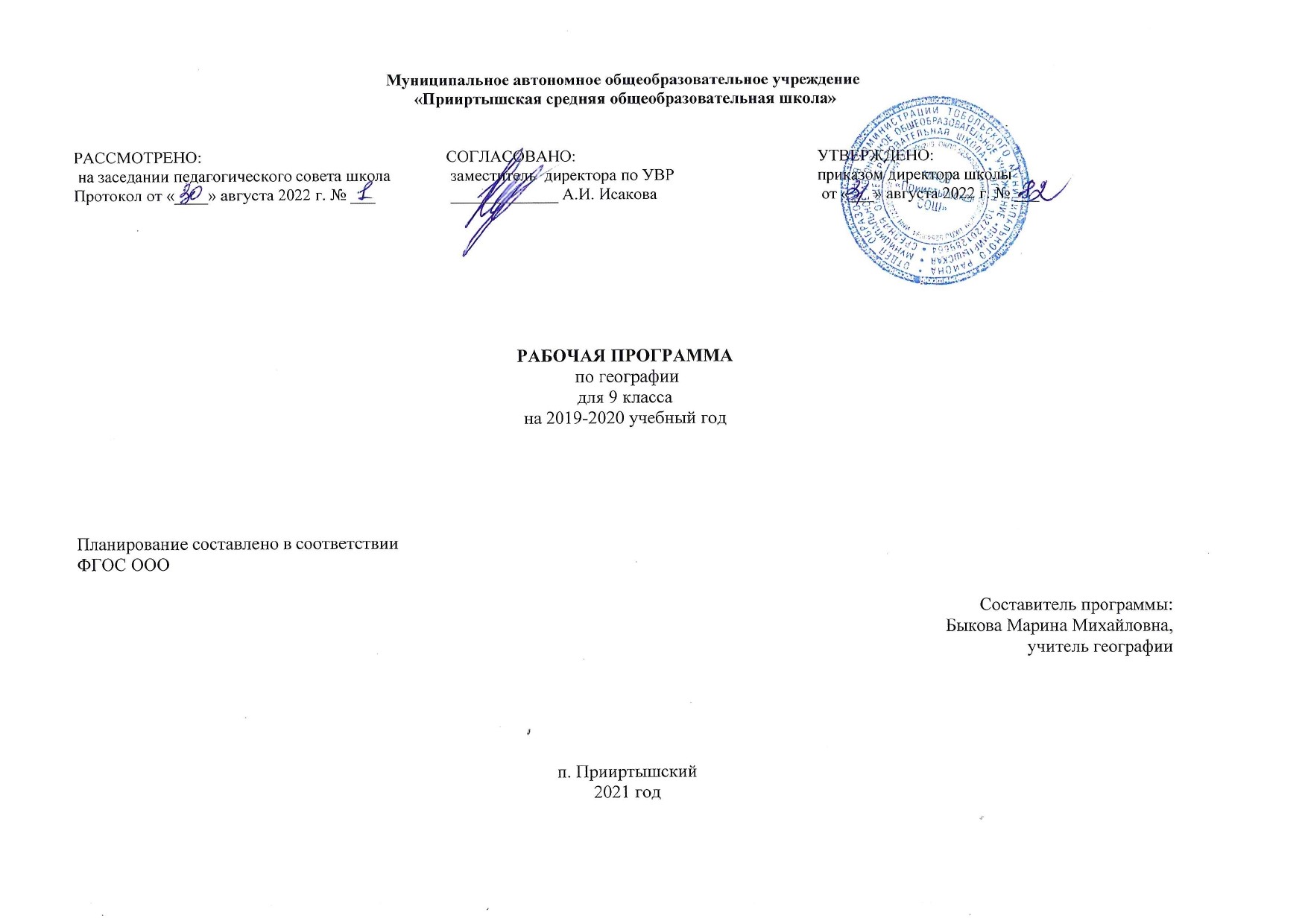 РАБОЧАЯ ПРОГРАММА по литературедля 5 классана 2022-2023 учебный годПланирование составлено в соответствии 	ФГОС ООО                                                                                                                             Составитель программы: Ступакова Ирина Васильевнаучитель русского языка и литературы высшей квалификационной категории                                                                                                                   д.Полуянова2022 гI.Содержание учебного предмета «Литература»:Введение. 1ч.Писатели о роли книги в жизни человека. Книга как духовное завещание одного поколения другому. Структурные элементы книги (обложка., титул, форзац, сноски, оглавление); создатели книги (автор, художник, редактор, корректор, наборщик). Учебник литературы и работа с ним.Устное народное творчество 7чФольклор – коллективное устное народное творчество. Преображение действительности в духе народных идеалов. Вариативная природа фольклора. Исполнители фольклорных произведений. Коллективное индивидуальное в фольклоре. Малые жанры фольклора. Детский фольклор (колыбельные песни, пестушки, приговорки, скороговорки, загадки)Теория литературы. Фольклор. Устное народное творчество.Русские народные сказки.Сказки как вид народной прозы. Сказки о животных, волшебные, бытовые. Нравоучительный и философский характер сказок.«Царевна-лягушка». Народная мораль в характере и поступках героев. Образ невесты-волшебницы.. Иван-царевич – победитель житейских невзгод. Животные-помощники. Особая роль чудесных противников – Бабы-яги, Кощея Бессмертного. Поэтика волшебной сказки. Связь сказочных формул с древними мифами. Фантастика в волшебной сказке.«Иван - крестьянский сын и чудо-юдо». Волшебная богатырская сказка героического содержания. Тема мирного труда и защиты родной земли. Иван – крестьянский сын как выразитель основной мысли сказки. Нравственное превосходство главного героя.Теория литературы. Сказка. Виды сказок. Постоянные эпитеты. Гипербола. Сказочные формулы. Сравнение.Из литературы 18-19века.42чРусские басни.Жанр басни. Истоки басенного жанра (Эзоп, Лафонтен, русские баснописцы XVIII века).Иван Андреевич Крылов. Краткий рассказ о баснописце. «Ворона и Лисица»,  «Свинья под дубом». Осмеяние пороков – грубой силы, жадности, неблагодарности, хитрости. «Волк на псарне» - отражение исторических событий в басне; патриотическая позиция автора.Рассказ и мораль в басне. Аллегория. Выразительное чтение басен (инсценирование).Теория литературы. Басня, аллегория, понятие об эзоповом языке.Василий Андреевич Жуковский. Краткий рассказ о поэте.«Спящая царевна». Сходные и различные черты сказки Жуковского и народной сказки. Герои литературной сказки, особенности сюжета.«Кубок». Благородство и жестокость. Герои баллады.Теория литературы. Баллада (начальное представление).Александр Сергеевич Пушкин. Краткий рассказ о жизни поэта (детство, годы учения).Стихотворение «Няне» - поэтизация образа няни; мотивы одиночества и грусти, скрашиваемые любовью няни, её сказками и песнями.«У лукоморья дуб зеленый…». Пролог к поэме «Руслан и Людмила» - собирательная картина сюжетов, образов и событий народных сказок, мотивы и сюжеты пушкинского произведения.«Сказка о мертвой царевне и семи богатырях» - её истоки (сопоставление с русским народными сказками, сказкой Жуковского «Спящая царевна», со сказками братьев Гримм; «бродячие сюжеты»). Противостояние добрых и злых сил в сказке. Царица и царевна, мачеха и падчерица. Помощники царевны. Елисей и богатыри. Соколко. Сходство и различие литературной пушкинской сказки и сказки народной. Народная мораль, нравственность – красота внешняя и внутренняя, победа добра над злом, гармоничность положительных героев. Поэтичность, музыкальность пушкинской сказки.Теория литературы. Стихотворная и прозаическая речь. Рифма, ритм, строфа, способы рифмовки.Антоний Погорельский. Краткий рассказ о писателе.«Черная курица, или Подземные жители». Фантастическое и достоверно – реальное в сказке. Причудливый сюжет. Нравоучительное содержание. Михаил Юрьевич Лермонтов. Краткий рассказ о поэте. «Бородино» - отклик на 25-летнюю годовщину Бородинского сражения (1837). Историческая основа стихотворения. Воспроизведение исторического события устами рядового участника сражения. Мастерство Лермонтова в создании батальных сцен. Сочетание разговорных интонаций с патриотическим пафосом стихотворения.Теория литературы. Сравнение, гипербола, эпитет, метафора, звукопись, аллитерация.Николай Васильевич Гоголь. Краткий рассказ и писателе. «Заколдованное место» - повесть из книги «Вечера на хуторе близ Диканьки». Поэтизация народной жизни, народных преданий, сочетание светлого и мрачного, комического и лирического, реального и фантастического.Теория литературы. Фантастика. Юмор.Николай Алексеевич Некрасов. Краткий рассказ о поэте. «Мороз, Красный нос»(отрывок из поэмы «Есть женщины в русских селеньях…». Поэтический образ русской женщины.Стихотворение «Крестьянские дети». Картины вольной жизни крестьянских детей, их забавы, приобщение к труду взрослых. Мир детства – короткая пора в жизни крестьянина. Речевая характеристика персонажей.Теория литературы. Эпитет.Иван Сергеевич Тургенев. Краткий рассказ о писателе.«Муму» - повествование о жизни в эпоху крепостного права. духовные и нравственные качества Герасима: сила, достоинство, сострадание к окружающим, великодушие, трудолюбие. Немота главного героя – символ немого протеста крепостных.Теория литературы. Портрет, пейзаж. Литературный герой.Афанасий Афанасьевич Фет. Краткий рассказ о поэте. Стихотворения «Чудная картина», «Весенний дождь», «Задрожали листы, облетая…»» - радостная, яркая, полная движения картина весенней природы.Лев Николаевич Толстой. Краткий рассказ о писателе.«Кавказский пленник». Бессмысленность и жестокость национальной вражды. Жилин и Костылин – два разных характера, две разные судьбы. Жилин и Дина. Душевная близость людей из враждующих лагерей. Утверждение гуманистических идеалов.Теория литературы. Сравнение. Сюжет.Антон Павлович Чехов. Краткий рассказ о писателе. «Хирургия» - осмеяние глупости и невежества героев рассказа. Юмор ситуации. Речь персонажей как средство их характеристики.Теория литературы. Юмор.Поэты XIX века о Родине и родной природе.Ф.И. Тютчев «Зима недаром злится», «Весенние воды»; А.Н. Плещеев «Весна», И.С. Никитин «Утро»; Ф.И. Тютчев «Как весел грохот летних бурь…»;А.Н. Майков «Ласточки»;  И.С. Никитин «Зимняя ночь в деревне» (отрывок); И.З.Суриков «Зима»(отрывок). Выразительное чтение стихотворений.Теория литературы. Стихотворный ритм как средство передачи эмоционального состояния, настроения.Из литературы XX века.33чИван Алексеевич Бунин. Краткий рассказ о писателе.«Косцы». Восприятие прекрасного. Эстетическое и этическое в рассказе. Кровное родство героев с бескрайними просторами русской земли, душевным складом песен и сказок. Рассказ «Косцы» как поэтическое воспоминание о Родине.Владимир Галактионович Короленко. Краткий рассказ о писателе.«В дурном обществе». Жизнь детей из благополучной и обездоленной семей. Их общение. Доброта и сострадание героев повести. Образ серого сонного города. Равнодушие окружающих людей к беднякам. Вася, Валек, Маруся, Тыбурций. Отец и сын. Размышления героев. Взаимопонимание – основа отношений в семье.Теория литературы. Портрет. Композиция литературного произведения.Сергей Александрович Есенин. Рассказ о поэте. Стихотворения «Я покинул родимый дом..», «Низкий дом с голубыми ставнями…» - поэтическое изображение родной природы, Родины. Своеобразие языка есенинской лирики.Павел Петрович Бажов. Краткий рассказ о писателе.«Медной горы Хозяйка». Реальность и фантастика. Честность, добросоветсность, трудолюбие и талант главного героя. Стремление к совершенному мастерству. Тайны мастерства. Своеобразие языка, интонации сказа.Теория литературы. Сказ как жанр литературы. Сказ и сказка (общее и различное).Константин Георгиевич Паустовский. Краткий рассказ о писателе.«Теплый хлеб», «Заячьи лапы». Доброта и сострадание, реальное и фантастическое в сказках Паустовского.Самуил Яковлевич Маршак. Краткий рассказ о писателе.«Двенадцать месяцев» - пьеса-сказка. Положительные и отрицательные герои. Победа добра над злом – традиция русских народных сказок. художественные особенности пьесы-сказки.Теория литературы. Драма как род литературы. Пьеса-сказка.Андрей Платонович Платонов. Краткий рассказ о писателе.«Никита». Быль и фантастика. Главный герой рассказа, единство героя с природой, одухотворение природы в его воображении – жизнь как борьба добра и зла, смена радости и грусти, страдания и счастья. Оптимистическое восприятие окружающего мира.Теория литературы. Фантастика в литературном произведении.Виктор Петрович Астафьев. Краткий рассказ о писателе.«Васюткино озеро». Бесстрашие, терпение, любовь к природе и ее понимание, находчивость в экстремальных обстоятельствах. Поведение героя в лесу. основные черты характера героя. «Открытие» Васюткой нового озера. Становление характера юного героя через испытания, преодоление сложных жизненных ситуаций.Теория литературы. Автобиографичность литературного произведения.Поэты о Великой Отечественной войне (1941 - 1945гг.) Патриотические подвиги в годы Великой Отечественной войны. К.М. Симонов «Майор привез мальчишку на лафете»; А.Т. Твардовский Рассказ танкиста». Война и дети – трагическая и героическая тема произведений о Великой Отечественной войне. Писатели и поэты ХХ века о Родине, родной природе и о себе.И.Бунин «Помню - долгий зимний вечер…»; А. Прокофьев «Аленушка»; Д.Кедрин «Аленушка»; Н. Рубцов «Родная деревня»; Дон-Аминадо «Города и годы». Конкретные пейзажные зарисовки о обобщенный образ России.Саша Черный. «Кавказский пленник», «Игорь-Робинзон». Образы и сюжеты литературной классики как темы произведений для детей.Теория литературы. Юмор.Юлий Черсанович Ким. Краткий рассказ о писателе.«Рыба – кит». Стихотворение-шутка.Теория литературы. Стихотворения-песни. Песни-шутки. Песни-фантазии.Из зарубежной литературы.12чРоберт Льюис Стивенсон. Краткий рассказ о писателе.«Вересковый мед». Подвиг героя во имя сохранения традиций предков.Теория литературы. Баллада.Даниэль Дефо. Краткий рассказ о писателе.«Робинзон Крузо»(отрывок). Жизнь и необычайные приключения Робинзона Крузо, характер героя. Гимн неисчерпаемым возможностям человека.Ханс Кристиан Андерсен. Краткий рассказ о писателе.«Снежная королева». Символический смысл фантастических образов и художественных деталей в сказке. Кай и Герда. Помощники Герды. Марк Твен. Краткий рассказ о писателе.«Приключения Тома Сойера»(отрывок). Том и Гек. Дружба мальчиков. Игры, забавы, находчивость, предприимчивость. Черты характера Тома, раскрывающиеся в отношениях с друзьями. Том и Беки, их дружба. Внутренний мир героев М. Твена.Джек Лондон. Краткий рассказ о писателе.«Сказание о Кише» - сказание о взрослении подростка, вынужденного добывать пищу, заботиться о старших. Уважение взрослых. Характер мальчика – смелость, мужество, изобретательность, смекалка, чувство собственного достоинства – опора в трудных жизненных обстоятельствах. Обобщение и систематизация изученного за курс 5 класса (7 часов).II. Планируемые результаты освоения учебного предмета «Литература»:- осознание российской гражданской идентичности; готовность обучающихся к саморазвитию, самостоятельности и личностному самоопределению;              - ценность самостоятельности и инициативы;              - наличие мотивации к целенаправленной социально значимой деятельности; - сформированность внутренней позиции личности как особого ценностного отношения к себе, окружающим людям и жизни в целом; В сфере гражданского воспитания:- готовность к выполнению обязанностей гражданина и реализации его прав, уважение прав, свобод и законных интересов других людей;- активное участие в жизни семьи, Организации, местного сообщества, родного края, страны; - неприятие любых форм экстремизма, дискриминации;-  понимание роли различных социальных институтов в жизни человека; - представление об основных правах, свободах и обязанностях гражданина, социальных нормах и правилах межличностных отношений в поликультурном и многоконфессиональном обществе; - представление о способах противодействия коррупции; - готовность к разнообразной совместной деятельности, стремление к взаимопониманию и взаимопомощи, активное участие в школьном самоуправлении; - готовность к участию в гуманитарной деятельности (волонтерство, помощь людям, нуждающимся в ней). В сфере патриотического воспитания:-  осознание российской гражданской идентичности в поликультурном и многоконфессиональном обществе, проявление интереса к познанию родного языка, истории, культуры Российской Федерации, своего края, народов России; - ценностное отношение к достижениям своей Родины - России, к науке, искусству, спорту, технологиям, боевым подвигам и трудовым достижениям народа; - уважение к символам России, государственным праздникам, историческому и природному наследию и памятникам, традициям разных народов, проживающих в родной стране. В сфере духовно-нравственного воспитания: - ориентация на моральные ценности и нормы в ситуациях нравственного выбора; - готовность оценивать свое поведение и поступки, поведение и поступки других людей с позиции нравственных и правовых норм с учетом осознания последствий поступков; - активное неприятие асоциальных поступков, свобода и ответственность личности в условиях индивидуального и общественного пространства. В сфере эстетического воспитания:- восприимчивость к разным видам искусства, традициям и творчеству своего и других народов, понимание эмоционального воздействия искусства; - осознание важности художественной культуры как средства коммуникации и самовыражения; - понимание ценности отечественного и мирового искусства, роли этнических культурных традиций и народного творчества; - стремление к самовыражению в разных видах искусства.В сфере физического воспитания:- формирования культуры здоровья и эмоционального благополучия:- осознание ценности жизни; ответственное отношение к своему здоровью и установка на здоровый образ жизни (здоровое питание, соблюдение гигиенических правил, сбалансированный режим занятий и отдыха, регулярная физическая активность); - осознание последствий и неприятие вредных привычек (употребление алкоголя, наркотиков, курение) и иных форм вреда для физического и психического здоровья; - соблюдение правил безопасности, в том числе навыков безопасного поведения в интернет-среде; - способность адаптироваться к стрессовым ситуациям и меняющимся социальным, информационным и природным условиям, в том числе осмысляя собственный опыт и выстраивая дальнейшие цели; - умение принимать себя и других, не осуждая; - умение осознавать эмоциональное состояние себя и других, умение управлять собственным эмоциональным состоянием;  - сформированность навыка рефлексии, признание своего права на ошибку и такого же права другого человека. В сфере трудового воспитания: - установка на активное участие в решении практических задач (в рамках семьи, Организации, города, края) технологической и социальной направленности, способность инициировать, планировать и самостоятельно выполнять такого рода деятельность; - интерес к практическому изучению профессий и труда различного рода, в том числе на основе применения изучаемого предметного знания; - осознание важности обучения на протяжении всей жизни для успешной профессиональной деятельности и развитие необходимых умений для этого;- готовность адаптироваться в профессиональной среде; уважение к труду и результатам трудовой деятельности; - осознанный выбор и построение индивидуальной траектории образования и жизненных планов с учетом личных и общественных интересов и потребностей. В сфере экологического воспитания: - ориентация на применение знаний из социальных и естественных наук для решения задач в области окружающей среды, планирования поступков и оценки их возможных последствий для окружающей среды; - повышение уровня экологической культуры, осознание глобального характера экологических проблем и путей их решения; - активное неприятие действий, приносящих вред окружающей среде; - осознание своей роли как гражданина и потребителя в условиях взаимосвязи природной, технологической и социальной сред; - готовность к участию в практической деятельности экологической направленности.Ценности научного познания: - ориентация в деятельности на современную систему научных представлений об основных закономерностях развития человека, природы и общества, взаимосвязях человека с природной и социальной средой; - овладение языковой и читательской культурой как средством познания мира; - овладение основными навыками исследовательской деятельности, установка на осмысление опыта, наблюдений, поступков и стремление совершенствовать пути достижения индивидуального и коллективного благополучияЛичностные результаты, обеспечивающие адаптацию обучающегося к изменяющимся условиям социальной и природной среды, включают:- освоение обучающимися социального опыта, основных социальных ролей, соответствующих ведущей деятельности возраста, норм и правил общественного поведения, форм социальной жизни в группах и сообществах, включая семью, группы, сформированные по профессиональной деятельности, а также в рамках социального взаимодействия с людьми из другой культурной среды;- способность обучающихся во взаимодействии в условиях неопределенности, открытость опыту и знаниям других; - способность действовать в условиях неопределенности, повышать уровень своей компетентности через практическую деятельность, в том числе умение учиться у других людей, осознавать в совместной деятельности новые знания, навыки и компетенции из опыта других; - навык выявления и связывания образов, способность формирования новых знаний, в том числе способность формулировать идеи, понятия, гипотезы об объектах и явлениях, в том числе ранее не известных, осознавать дефициты собственных знаний и компетентностей, планировать свое развитие; - умение распознавать конкретные примеры понятия по характерным признакам, выполнять операции в соответствии с определением и простейшими свойствами понятия, конкретизировать понятие примерами, использовать понятие и его свойства при решении задач (далее - оперировать понятиями), а также оперировать терминами и представлениями в области концепции устойчивого развития;- умение анализировать и выявлять взаимосвязи природы, общества и экономики; - умение оценивать свои действия с учетом влияния на окружающую среду, достижений целей и преодоления вызовов, возможных глобальных последствий; - способность обучающихся осознавать стрессовую ситуацию, оценивать происходящие изменения и их последствия; - воспринимать стрессовую ситуацию как вызов, требующий контрмер; - оценивать ситуацию стресса, корректировать принимаемые решения и действия; - формулировать и оценивать риски и последствия, формировать опыт, уметь находить позитивное в произошедшей ситуации; - быть готовым действовать в отсутствие гарантий успехаМЕТАПРЕДМЕТНЫЕ РЕЗУЛЬТАТЫ- освоение обучающимися межпредметных понятий (используются в нескольких предметных областях и позволяют связывать знания из различных учебных предметов, учебных курсов (в том числе внеурочной деятельности), учебных модулей в целостную научную картину мира) и универсальные учебные действия (познавательные, коммуникативные, регулятивные); - способность их использовать в учебной, познавательной и социальной практике; - готовность к самостоятельному планированию и осуществлению учебной деятельности и организации учебного сотрудничества с педагогическими работниками и сверстниками, к участию в построении индивидуальной образовательной траектории; - овладение навыками работы с информацией: восприятие и создание информационных текстов в различных форматах,	в том числе цифровых, с учётом назначения информации и её целевой аудиторииОвладение универсальными учебными познавательными действиями: базовые логические действия: - выявлять и характеризовать существенные признаки объектов (явлений); - устанавливать существенный признак классификации, основания для обобщения и сравнения, критерии проводимого анализа; - с учетом предложенной задачи выявлять закономерности и противоречия в рассматриваемых фактах, данных и наблюдениях; - предлагать критерии для выявления закономерностей и противоречий; - выявлять дефициты информации, данных, необходимых для решения поставленной задачи; - выявлять причинно-следственные связи при изучении явлений и процессов; - делать выводы с использованием дедуктивных и индуктивных умозаключений, умозаключений по аналогии, формулировать гипотезы о взаимосвязях;  - самостоятельно выбирать способ решения учебной задачи (сравнивать несколько вариантов решения, выбирать наиболее подходящий с учетом самостоятельно выделенных критериев); 2) базовые исследовательские действия: - использовать вопросы как исследовательский инструмент познания; - формулировать вопросы, фиксирующие разрыв между реальным и желательным состоянием ситуации, объекта, самостоятельно устанавливать искомое и данное; - формировать гипотезу об истинности собственных суждений и суждений других, аргументировать свою позицию, мнение;  - проводить по самостоятельно составленному плану опыт, несложный эксперимент, небольшое исследование по установлению особенностей объекта изучения, причинно-следственных связей и зависимостей объектов между собой;  - оценивать на применимость и достоверность информации, полученной в ходе исследования (эксперимента);-  самостоятельно формулировать обобщения и выводы по результатам проведенного наблюдения, опыта, исследования, владеть инструментами оценки достоверности полученных выводов и обобщений; - прогнозировать возможное дальнейшее развитие процессов, событий и их последствия в аналогичных или сходных ситуациях, выдвигать предположения об их развитии в новых условиях и контекстах; 3) работа с информацией: - применять различные методы, инструменты и запросы при поиске и отборе информации или данных из источников с учетом предложенной учебной задачи и заданных критериев;  - выбирать, анализировать, систематизировать и интерпретировать информацию различных видов и форм представления;  - находить сходные аргументы (подтверждающие или опровергающие одну и ту же идею, версию) в различных информационных источниках;  - самостоятельно выбирать оптимальную форму представления информации и иллюстрировать решаемые задачи несложными схемами, диаграммами, иной графикой и их комбинациями;  - оценивать надежность информации по критериям, предложенным педагогическим работником или сформулированным самостоятельно; - эффективно запоминать и систематизировать информацию. - Овладение системой универсальных учебных познавательных действий обеспечивает сформированность когнитивных навыков у обучающихся. Овладение универсальными учебными коммуникативными действиями: 1) общение: - воспринимать и формулировать суждения, выражать эмоции в соответствии с целями и условиями общения;  - выражать себя (свою точку зрения) в устных и письменных текстах;  - распознавать невербальные средства общения, понимать значение социальных знаков, знать и распознавать предпосылки конфликтных ситуаций и смягчать конфликты, вести переговоры; понимать намерения других, проявлять уважительное отношение к собеседнику и в корректной форме формулировать свои возражения;- в ходе диалога и (или) дискуссии задавать вопросы по существу обсуждаемой темы и высказывать идеи, нацеленные на решение задачи и поддержание благожелательности общения;  -сопоставлять свои суждения с суждениями других участников диалога, обнаруживать различие и сходство позиций; - публично представлять результаты выполненного опыта (эксперимента, исследования, проекта); - самостоятельно выбирать формат выступления с учетом задач презентации и особенностей аудитории и в соответствии с ним составлять устные и письменные тексты с использованием иллюстративных материалов; 2) совместная деятельность:  - понимать и использовать преимущества командной и индивидуальной работы при решении конкретной проблемы, обосновывать необходимость применения групповых форм взаимодействия при решении поставленной задачи;  - принимать цель совместной деятельности, коллективно строить действия по ее достижению: распределять роли, договариваться, обсуждать процесс и результат совместной работы;  - уметь обобщать мнения нескольких людей, проявлять готовность руководить, выполнять поручения, подчиняться;  - планировать организацию совместной работы, определять свою роль (с учетом предпочтений и возможностей всех участников взаимодействия),-  распределять задачи между членами команды, участвовать в групповых формах работы (обсуждения, обмен мнениями, "мозговые штурмы" и иные);  - выполнять свою часть работы, достигать качественного результата по своему направлению и координировать свои действия с другими членами команды;  - оценивать качество своего вклада в общий продукт по критериям, самостоятельно сформулированным участниками взаимодействия;  - сравнивать результаты с исходной задачей и вклад каждого члена команды в достижение результатов, разделять сферу ответственности и проявлять готовность к предоставлению отчета перед группой. Овладение системой универсальных учебных коммуникативных действий обеспечивает сформированность социальных навыков и эмоционального интеллекта обучающихся. Овладение универсальными учебными регулятивными действиями: самоорганизация: - выявлять проблемы для решения в жизненных и учебных ситуациях;  - ориентироваться в различных подходах принятия решений (индивидуальное, принятие решения в группе, принятие решений группой); -  самостоятельно составлять алгоритм решения задачи (или его часть), выбирать способ решения учебной задачи с учетом имеющихся ресурсов и собственных возможностей, аргументировать предлагаемые варианты решений;-  составлять план действий (план реализации намеченного алгоритма решения), корректировать предложенный алгоритм с учетом получения новых знаний об изучаемом объекте; - делать выбор и брать ответственность за решение;2) самоконтроль: - владеть способами самоконтроля, самомотивации и рефлексии;  - давать адекватную оценку ситуации и предлагать план ее изменения;  - учитывать контекст и предвидеть трудности, которые могут возникнуть при решении учебной задачи, адаптировать решение к меняющимся обстоятельствам;  - объяснять причины достижения (недостижения) результатов деятельности, давать оценку приобретенному опыту, уметь находить позитивное в произошедшей ситуации;  - вносить коррективы в деятельность на основе новых обстоятельств, изменившихся ситуаций, установленных ошибок, возникших трудностей;-  оценивать соответствие результата цели и условиям; 3) эмоциональный интеллект:  - различать, называть и управлять собственными эмоциями и эмоциями других;  - выявлять и анализировать причины эмоций;  - ставить себя на место другого человека, понимать мотивы и намерения другого;  - регулировать способ выражения эмоций; 4) принятие себя и других:  - осознанно относиться к другому человеку, его мнению;  - признавать свое право на ошибку и такое же право другого;  - принимать себя и других, не осуждая; открытость себе и другим;  - осознавать невозможность контролировать все вокруг. Овладение системой универсальных учебных регулятивных действий обеспечивает формирование смысловых установок личности (внутренняя позиция личности) и жизненных навыков личности (управления собой, самодисциплины, устойчивого поведения)Предметные результаты: По учебному предмету «Литература»:1) понимание духовно-нравственной и культурной ценности литературы и ее роли в формировании гражданственности и патриотизма, укреплении единства многонационального народа Российской Федерации;2) понимание специфики литературы как вида искусства, принципиальных отличий художественного текста от текста научного, делового, публицистического;3) овладение умениями эстетического и смыслового анализа произведений устного народного творчества и художественной литературы, умениями воспринимать, анализировать, интерпретировать и оценивать прочитанное, понимать художественную картину мира, отраженную в литературных произведениях, с учетом неоднозначности заложенных в них художественных смыслов:умение анализировать произведение в единстве формы и содержания; определять тематику и проблематику произведения, родовую и жанровую принадлежность произведения; выявлять позицию героя, повествователя, рассказчика, авторскую позицию, учитывая художественные особенности произведения и воплощенные в нем реалии; характеризовать авторский пафос; выявлять особенности языка художественного произведения, поэтической и прозаической речи;овладение теоретико-литературными понятиями и использование их в процессе анализа, интерпретации произведений и оформления собственных оценок и наблюдений: художественная литература и устное народное творчество; проза и поэзия; художественный образ; факт, вымысел; литературные направления (классицизм, сентиментализм, романтизм, реализм), роды (лирика, эпос, драма), жанры (рассказ, притча, повесть, роман, комедия, драма, трагедия, поэма, басня, баллада, песня, ода, элегия, послание, отрывок, сонет, эпиграмма); форма и содержание литературного произведения; тема, идея, проблематика, пафос (героический, трагический, комический); сюжет, композиция, эпиграф; стадии развития действия: экспозиция, завязка, развитие действия, кульминация, развязка, эпилог; авторское отступление; конфликт; система образов; образ автора, повествователь, рассказчик, литературный герой (персонаж), лирический герой, лирический персонаж, речевая характеристика героя; реплика, диалог, монолог; ремарка; портрет, пейзаж, интерьер, художественная деталь, символ, подтекст, психологизм; сатира, юмор, ирония, сарказм, гротеск; эпитет, метафора, сравнение; олицетворение, гипербола; антитеза, аллегория, риторический вопрос, риторическое восклицание; инверсия; повтор, анафора; умолчание, параллелизм, звукопись (аллитерация, ассонанс); стиль; стих и проза; стихотворный метр (хорей, ямб, дактиль, амфибрахий, анапест), ритм, рифма, строфа; афоризм. Знание теоретико-литературных понятий не выносится на промежуточную и государственную итоговую аттестацию;умение рассматривать изученные произведения в рамках историко-литературного процесса (определять и учитывать при анализе принадлежность произведения к историческому времени, определенному литературному направлению);выявление связи между важнейшими фактами биографии писателей (в том числе А.С. Грибоедова, А.С. Пушкина, М.Ю. Лермонтова, Н.В. Гоголя) и особенностями исторической эпохи, авторского мировоззрения, проблематики произведений;умение сопоставлять произведения, их фрагменты (с учетом внутритекстовых и межтекстовых связей), образы персонажей, литературные явления и факты, сюжеты разных литературных произведений, темы, проблемы, жанры, приемы, эпизоды текста;умение сопоставлять изученные и самостоятельно прочитанные произведения художественной литературы с произведениями других видов искусства (живопись, музыка, театр, кино);4) совершенствование умения выразительно (с учетом индивидуальных особенностей обучающихся) читать, в том числе наизусть, не менее 12 произведений и (или) фрагментов;5) овладение умением пересказывать прочитанное произведение, используя подробный, сжатый, выборочный, творческий пересказ, отвечать на вопросы по прочитанному произведению и формулировать вопросы к тексту;6) развитие умения участвовать в диалоге о прочитанном произведении, в дискуссии на литературные темы, соотносить собственную позицию с позицией автора и мнениями участников дискуссии; давать аргументированную оценку прочитанному;7) совершенствование умения создавать устные и письменные высказывания разных жанров, писать сочинение-рассуждение по заданной теме с опорой на прочитанные произведения (не менее 250 слов), аннотацию, отзыв, рецензию; применять различные виды цитирования; делать ссылки на источник информации; редактировать собственные и чужие письменные тексты;8) овладение умениями самостоятельной интерпретации и оценки текстуально изученных художественных произведений древнерусской, классической русской и зарубежной литературы и современных авторов (в том числе с использованием методов смыслового чтения, позволяющих воспринимать, понимать и интерпретировать смысл текстов разных типов, жанров, назначений в целях решения различных учебных задач и удовлетворения эмоциональных потребностей общения с книгой, адекватно воспринимать чтение слушателями, и методов эстетического анализа):«Слово о полку Игореве»; стихотворения М.В. Ломоносова, Г.Р. Державина; комедия Д.И. Фонвизина «Недоросль»; повесть Н.М. Карамзина «Бедная Лиза»; басни И.А. Крылова; стихотворения и баллады В.А. Жуковского; комедия А.С. Грибоедова «Горе от ума»; произведения А.С. Пушкина: стихотворения, поэма «Медный всадник», роман в стихах «Евгений Онегин», роман «Капитанская дочка», повесть «Станционный смотритель»; произведения М.Ю. Лермонтова: стихотворения, «Песня про царя Ивана Васильевича, молодого опричника и удалого купца Калашникова», поэма «Мцыри», роман «Герой нашего времени»; произведения Н.В. Гоголя: комедия «Ревизор», повесть «Шинель», поэма «Мертвые души»; стихотворения Ф.И. Тютчева, А.А. Фета, Н.А. Некрасова; «Повесть о том, как один мужик двух генералов прокормил» М.Е. Салтыкова-Щедрина; по одному произведению (по выбору) следующ х писателей: Ф.М. Достоевский, И.С. Тургенев, Л.Н. Толстой, Н.С. Лесков; рассказы А.П. Чехова; стихотворения И.А. Бунина, А.А. Блока, В.В. Маяковского, С.А. Есенина, А.А. Ахматовой, М.И. Цветаевой, О.Э. Мандельштама, Б.Л. Пастернака; рассказ М.А. Шолохова «Судьба человека»; поэма A.Т. Твардовского «Василий Теркин» (избранные главы); рассказы В.М. Шукшина: «Чудик», «Стенька Разин»; рассказ А.И. Солженицына «Матренин двор», рассказ В.Г. Распутина «Уроки французского»; по одному произведению (по выбору) А.П. Платонова, М.А. Булгакова; произведения литературы второй половины XX - XXI в.: не менее чем трех прозаиков по выбору (в том числе Ф.А. Абрамов, Ч.Т. Айтматов, В.П. Астафьев, В.И. Белов, B.В. Быков, Ф.А. Искандер, Ю.П. Казаков, В.Л. Кондратьев, Е.И. Носов, A.Н. и Б.Н. Стругацкие, В.Ф. Тендряков); не менее чем трех поэтов по выбору (в том числе Р.Г. Гамзатов, О.Ф. Берггольц, И.А. Бродский, А.А. Вознесенский, B.C. Высоцкий, Е.А. Евтушенко, Н.А. Заболоцкий, Ю.П. Кузнецов, А.С. Кушнер, Б.Ш. Окуджава, Р.И. Рождественский, Н.М. Рубцов), Гомера, М. Сервантеса, У. Шекспира;9) понимание важности чтения и изучения произведений устного народного творчества и художественной литературы как способа познания мира, источника эмоциональных и эстетических впечатлений, а также средства собственного развития;10) развитие умения планировать собственное досуговое чтение, формировать и обогащать свой круг чтения, в том числе за счет произведений современной литературы;11) формирование умения участвовать в проектной или исследовательской деятельности (с приобретением опыта публичного представления полученных результатов);12) овладение умением использовать словари и справочники, в том числе информационно-справочные системы в электронной форме, подбирать проверенные источники в библиотечных фондах, сети Интернет для выполнения учебной задачи; применять ИКТ, соблюдать правила информационной безопасности.Тематическое планирование№п/пРазделы, темы учебного занятия (урока)Количество часовЭлектронные (цифровые) образовательные ресурсыДеятельность учителя с учётом программы воспитанияВведение     Книга и ее роль в духовной жизни человека и общества (1)Введение     Книга и ее роль в духовной жизни человека и общества (1)Введение     Книга и ее роль в духовной жизни человека и общества (1)Введение     Книга и ее роль в духовной жизни человека и общества (1)-поддерживать в детском коллективе деловую, дружелюбную атмосферу;- инициировать обучающихся к обсуждению, высказыванию своего мнения, выработке своего отношения по поводу получаемой на уроке социально значимой информации;- находить ценностный аспект учебного знания и информации, обеспечивать его понимание и переживание обучающимися;-организовывать работу с социально значимой информацией;- побуждать обучающихся соблюдать на уроке принципы учебной дисциплины и самоорганизации;- управлять учебными группами с целью вовлечения обучающихся в процесс обучения и воспитания, мотивируя их учебно-познавательную деятельность;- проектировать ситуации и события, развивающие эмоционально-ценностную сферу обучающегося (культуру переживаний и ценностные ориентации ребенка);управлять учебными группами; -опираться на жизненный опыт обучающихся с учетом воспитательных базовых национальных ценностей;- опираться на жизненный опыт обучающихся, приводя действенные примеры, образы, метафоры из близких им книг, фильмов, мультиков, компьютерных игр.Фольклор (7 часов)Фольклор (7 часов)Фольклор (7 часов)Фольклор (7 часов)-поддерживать в детском коллективе деловую, дружелюбную атмосферу;- инициировать обучающихся к обсуждению, высказыванию своего мнения, выработке своего отношения по поводу получаемой на уроке социально значимой информации;- находить ценностный аспект учебного знания и информации, обеспечивать его понимание и переживание обучающимися;-организовывать работу с социально значимой информацией;- побуждать обучающихся соблюдать на уроке принципы учебной дисциплины и самоорганизации;- управлять учебными группами с целью вовлечения обучающихся в процесс обучения и воспитания, мотивируя их учебно-познавательную деятельность;- проектировать ситуации и события, развивающие эмоционально-ценностную сферу обучающегося (культуру переживаний и ценностные ориентации ребенка);управлять учебными группами; -опираться на жизненный опыт обучающихся с учетом воспитательных базовых национальных ценностей;- опираться на жизненный опыт обучающихся, приводя действенные примеры, образы, метафоры из близких им книг, фильмов, мультиков, компьютерных игр.1Малые жанры фольклора1https://interneturok.ru/lesson/chtenie/2-klass/chitaya-dumaem/zagadki-malye-zhanry-ustnogo-narodnogo-tvorchestva?ysclid=l4so96sun3473590070-поддерживать в детском коллективе деловую, дружелюбную атмосферу;- инициировать обучающихся к обсуждению, высказыванию своего мнения, выработке своего отношения по поводу получаемой на уроке социально значимой информации;- находить ценностный аспект учебного знания и информации, обеспечивать его понимание и переживание обучающимися;-организовывать работу с социально значимой информацией;- побуждать обучающихся соблюдать на уроке принципы учебной дисциплины и самоорганизации;- управлять учебными группами с целью вовлечения обучающихся в процесс обучения и воспитания, мотивируя их учебно-познавательную деятельность;- проектировать ситуации и события, развивающие эмоционально-ценностную сферу обучающегося (культуру переживаний и ценностные ориентации ребенка);управлять учебными группами; -опираться на жизненный опыт обучающихся с учетом воспитательных базовых национальных ценностей;- опираться на жизненный опыт обучающихся, приводя действенные примеры, образы, метафоры из близких им книг, фильмов, мультиков, компьютерных игр.2Малые жанры фольклораРК: «Сибирская сокровищница»1https://resh.edu.ru/subject/lesson/749/-поддерживать в детском коллективе деловую, дружелюбную атмосферу;- инициировать обучающихся к обсуждению, высказыванию своего мнения, выработке своего отношения по поводу получаемой на уроке социально значимой информации;- находить ценностный аспект учебного знания и информации, обеспечивать его понимание и переживание обучающимися;-организовывать работу с социально значимой информацией;- побуждать обучающихся соблюдать на уроке принципы учебной дисциплины и самоорганизации;- управлять учебными группами с целью вовлечения обучающихся в процесс обучения и воспитания, мотивируя их учебно-познавательную деятельность;- проектировать ситуации и события, развивающие эмоционально-ценностную сферу обучающегося (культуру переживаний и ценностные ориентации ребенка);управлять учебными группами; -опираться на жизненный опыт обучающихся с учетом воспитательных базовых национальных ценностей;- опираться на жизненный опыт обучающихся, приводя действенные примеры, образы, метафоры из близких им книг, фильмов, мультиков, компьютерных игр.34Сказки народов России и мира: «Царевна-Лягушка», «Журавль и цапля»1https://resh.edu.ru/subject/lesson/7371/start/310764/-поддерживать в детском коллективе деловую, дружелюбную атмосферу;- инициировать обучающихся к обсуждению, высказыванию своего мнения, выработке своего отношения по поводу получаемой на уроке социально значимой информации;- находить ценностный аспект учебного знания и информации, обеспечивать его понимание и переживание обучающимися;-организовывать работу с социально значимой информацией;- побуждать обучающихся соблюдать на уроке принципы учебной дисциплины и самоорганизации;- управлять учебными группами с целью вовлечения обучающихся в процесс обучения и воспитания, мотивируя их учебно-познавательную деятельность;- проектировать ситуации и события, развивающие эмоционально-ценностную сферу обучающегося (культуру переживаний и ценностные ориентации ребенка);управлять учебными группами; -опираться на жизненный опыт обучающихся с учетом воспитательных базовых национальных ценностей;- опираться на жизненный опыт обучающихся, приводя действенные примеры, образы, метафоры из близких им книг, фильмов, мультиков, компьютерных игр.5Сказки народов России и мира: «Три дочери»( татарская сказка)1http://www.ru-skazki.ru/stepdaughter.html-поддерживать в детском коллективе деловую, дружелюбную атмосферу;- инициировать обучающихся к обсуждению, высказыванию своего мнения, выработке своего отношения по поводу получаемой на уроке социально значимой информации;- находить ценностный аспект учебного знания и информации, обеспечивать его понимание и переживание обучающимися;-организовывать работу с социально значимой информацией;- побуждать обучающихся соблюдать на уроке принципы учебной дисциплины и самоорганизации;- управлять учебными группами с целью вовлечения обучающихся в процесс обучения и воспитания, мотивируя их учебно-познавательную деятельность;- проектировать ситуации и события, развивающие эмоционально-ценностную сферу обучающегося (культуру переживаний и ценностные ориентации ребенка);управлять учебными группами; -опираться на жизненный опыт обучающихся с учетом воспитательных базовых национальных ценностей;- опираться на жизненный опыт обучающихся, приводя действенные примеры, образы, метафоры из близких им книг, фильмов, мультиков, компьютерных игр.6В.Ч. Сказки народов России и мира: «Иван – крестьянский сын и чудо-юдо»1https://saharina.ru/lit_tests/test.php?name=test53.xml&ysclid=l4socp3x1h277100538-поддерживать в детском коллективе деловую, дружелюбную атмосферу;- инициировать обучающихся к обсуждению, высказыванию своего мнения, выработке своего отношения по поводу получаемой на уроке социально значимой информации;- находить ценностный аспект учебного знания и информации, обеспечивать его понимание и переживание обучающимися;-организовывать работу с социально значимой информацией;- побуждать обучающихся соблюдать на уроке принципы учебной дисциплины и самоорганизации;- управлять учебными группами с целью вовлечения обучающихся в процесс обучения и воспитания, мотивируя их учебно-познавательную деятельность;- проектировать ситуации и события, развивающие эмоционально-ценностную сферу обучающегося (культуру переживаний и ценностные ориентации ребенка);управлять учебными группами; -опираться на жизненный опыт обучающихся с учетом воспитательных базовых национальных ценностей;- опираться на жизненный опыт обучающихся, приводя действенные примеры, образы, метафоры из близких им книг, фильмов, мультиков, компьютерных игр.7Р.Р. Сочинение «Волшебная сказка»1https://videouroki.net/razrabotki/proiekt-sochini-volshiebnuiu-skazku.html?ysclid=l4soer1fdb615676253-поддерживать в детском коллективе деловую, дружелюбную атмосферу;- инициировать обучающихся к обсуждению, высказыванию своего мнения, выработке своего отношения по поводу получаемой на уроке социально значимой информации;- находить ценностный аспект учебного знания и информации, обеспечивать его понимание и переживание обучающимися;-организовывать работу с социально значимой информацией;- побуждать обучающихся соблюдать на уроке принципы учебной дисциплины и самоорганизации;- управлять учебными группами с целью вовлечения обучающихся в процесс обучения и воспитания, мотивируя их учебно-познавательную деятельность;- проектировать ситуации и события, развивающие эмоционально-ценностную сферу обучающегося (культуру переживаний и ценностные ориентации ребенка);управлять учебными группами; -опираться на жизненный опыт обучающихся с учетом воспитательных базовых национальных ценностей;- опираться на жизненный опыт обучающихся, приводя действенные примеры, образы, метафоры из близких им книг, фильмов, мультиков, компьютерных игр.Русская литература 18-19 века. Басни народов мира. Русская басня (11 часов)Русская литература 18-19 века. Басни народов мира. Русская басня (11 часов)Русская литература 18-19 века. Басни народов мира. Русская басня (11 часов)Русская литература 18-19 века. Басни народов мира. Русская басня (11 часов)-поддерживать в детском коллективе деловую, дружелюбную атмосферу;- инициировать обучающихся к обсуждению, высказыванию своего мнения, выработке своего отношения по поводу получаемой на уроке социально значимой информации;- находить ценностный аспект учебного знания и информации, обеспечивать его понимание и переживание обучающимися;-организовывать работу с социально значимой информацией;- побуждать обучающихся соблюдать на уроке принципы учебной дисциплины и самоорганизации;- управлять учебными группами с целью вовлечения обучающихся в процесс обучения и воспитания, мотивируя их учебно-познавательную деятельность;- проектировать ситуации и события, развивающие эмоционально-ценностную сферу обучающегося (культуру переживаний и ценностные ориентации ребенка);управлять учебными группами; -опираться на жизненный опыт обучающихся с учетом воспитательных базовых национальных ценностей;- опираться на жизненный опыт обучающихся, приводя действенные примеры, образы, метафоры из близких им книг, фильмов, мультиков, компьютерных игр.1Роды и жанры литературы.Басни1https://rosuchebnik.ru/material/tema-basni-ezopa-i-i-a-krylova-i-a-krylov-vorona-i-lisitsa-ezop-voron-i-lisitsa-8662/-поддерживать в детском коллективе деловую, дружелюбную атмосферу;- инициировать обучающихся к обсуждению, высказыванию своего мнения, выработке своего отношения по поводу получаемой на уроке социально значимой информации;- находить ценностный аспект учебного знания и информации, обеспечивать его понимание и переживание обучающимися;-организовывать работу с социально значимой информацией;- побуждать обучающихся соблюдать на уроке принципы учебной дисциплины и самоорганизации;- управлять учебными группами с целью вовлечения обучающихся в процесс обучения и воспитания, мотивируя их учебно-познавательную деятельность;- проектировать ситуации и события, развивающие эмоционально-ценностную сферу обучающегося (культуру переживаний и ценностные ориентации ребенка);управлять учебными группами; -опираться на жизненный опыт обучающихся с учетом воспитательных базовых национальных ценностей;- опираться на жизненный опыт обучающихся, приводя действенные примеры, образы, метафоры из близких им книг, фильмов, мультиков, компьютерных игр.2А.П.Сумароков «Кокушка»1https://videouroki.net/razrabotki/urok-literatury-iz-basen-narodov-mira-ezop-lisitsa-i-vinograd-zhan-de-lafonten-lisitsa-i-vinograd.html?ysclid=l4soirl367657265058-поддерживать в детском коллективе деловую, дружелюбную атмосферу;- инициировать обучающихся к обсуждению, высказыванию своего мнения, выработке своего отношения по поводу получаемой на уроке социально значимой информации;- находить ценностный аспект учебного знания и информации, обеспечивать его понимание и переживание обучающимися;-организовывать работу с социально значимой информацией;- побуждать обучающихся соблюдать на уроке принципы учебной дисциплины и самоорганизации;- управлять учебными группами с целью вовлечения обучающихся в процесс обучения и воспитания, мотивируя их учебно-познавательную деятельность;- проектировать ситуации и события, развивающие эмоционально-ценностную сферу обучающегося (культуру переживаний и ценностные ориентации ребенка);управлять учебными группами; -опираться на жизненный опыт обучающихся с учетом воспитательных базовых национальных ценностей;- опираться на жизненный опыт обучающихся, приводя действенные примеры, образы, метафоры из близких им книг, фильмов, мультиков, компьютерных игр.3И.И.Дмитриев « Муха»1https://resh.edu.ru/subject/lesson/7373/start/?ysclid=l4sokuvl7132710430-поддерживать в детском коллективе деловую, дружелюбную атмосферу;- инициировать обучающихся к обсуждению, высказыванию своего мнения, выработке своего отношения по поводу получаемой на уроке социально значимой информации;- находить ценностный аспект учебного знания и информации, обеспечивать его понимание и переживание обучающимися;-организовывать работу с социально значимой информацией;- побуждать обучающихся соблюдать на уроке принципы учебной дисциплины и самоорганизации;- управлять учебными группами с целью вовлечения обучающихся в процесс обучения и воспитания, мотивируя их учебно-познавательную деятельность;- проектировать ситуации и события, развивающие эмоционально-ценностную сферу обучающегося (культуру переживаний и ценностные ориентации ребенка);управлять учебными группами; -опираться на жизненный опыт обучающихся с учетом воспитательных базовых национальных ценностей;- опираться на жизненный опыт обучающихся, приводя действенные примеры, образы, метафоры из близких им книг, фильмов, мультиков, компьютерных игр.45Басни И.А. Крылова. Басня «Волк на псарне»2https://resh.edu.ru/subject/lesson/7392/start/244530/-поддерживать в детском коллективе деловую, дружелюбную атмосферу;- инициировать обучающихся к обсуждению, высказыванию своего мнения, выработке своего отношения по поводу получаемой на уроке социально значимой информации;- находить ценностный аспект учебного знания и информации, обеспечивать его понимание и переживание обучающимися;-организовывать работу с социально значимой информацией;- побуждать обучающихся соблюдать на уроке принципы учебной дисциплины и самоорганизации;- управлять учебными группами с целью вовлечения обучающихся в процесс обучения и воспитания, мотивируя их учебно-познавательную деятельность;- проектировать ситуации и события, развивающие эмоционально-ценностную сферу обучающегося (культуру переживаний и ценностные ориентации ребенка);управлять учебными группами; -опираться на жизненный опыт обучающихся с учетом воспитательных базовых национальных ценностей;- опираться на жизненный опыт обучающихся, приводя действенные примеры, образы, метафоры из близких им книг, фильмов, мультиков, компьютерных игр.6И.А. Крылов «Свинья под дубом»1https://resh.edu.ru/subject/lesson/7392/train/244538/-поддерживать в детском коллективе деловую, дружелюбную атмосферу;- инициировать обучающихся к обсуждению, высказыванию своего мнения, выработке своего отношения по поводу получаемой на уроке социально значимой информации;- находить ценностный аспект учебного знания и информации, обеспечивать его понимание и переживание обучающимися;-организовывать работу с социально значимой информацией;- побуждать обучающихся соблюдать на уроке принципы учебной дисциплины и самоорганизации;- управлять учебными группами с целью вовлечения обучающихся в процесс обучения и воспитания, мотивируя их учебно-познавательную деятельность;- проектировать ситуации и события, развивающие эмоционально-ценностную сферу обучающегося (культуру переживаний и ценностные ориентации ребенка);управлять учебными группами; -опираться на жизненный опыт обучающихся с учетом воспитательных базовых национальных ценностей;- опираться на жизненный опыт обучающихся, приводя действенные примеры, образы, метафоры из близких им книг, фильмов, мультиков, компьютерных игр.7И.А. Крылов «Ворона и лисица»1https://resh.edu.ru/subject/lesson/7392/train/244538/-поддерживать в детском коллективе деловую, дружелюбную атмосферу;- инициировать обучающихся к обсуждению, высказыванию своего мнения, выработке своего отношения по поводу получаемой на уроке социально значимой информации;- находить ценностный аспект учебного знания и информации, обеспечивать его понимание и переживание обучающимися;-организовывать работу с социально значимой информацией;- побуждать обучающихся соблюдать на уроке принципы учебной дисциплины и самоорганизации;- управлять учебными группами с целью вовлечения обучающихся в процесс обучения и воспитания, мотивируя их учебно-познавательную деятельность;- проектировать ситуации и события, развивающие эмоционально-ценностную сферу обучающегося (культуру переживаний и ценностные ориентации ребенка);управлять учебными группами; -опираться на жизненный опыт обучающихся с учетом воспитательных базовых национальных ценностей;- опираться на жизненный опыт обучающихся, приводя действенные примеры, образы, метафоры из близких им книг, фильмов, мультиков, компьютерных игр.8В.Ч. Русская басня в XX веке. С. Михалков «Грибы»1https://videouroki.net/razrabotki/russkaia-basnia-v-xx-viekie.html?ysclid=l4somw9bru332487552-поддерживать в детском коллективе деловую, дружелюбную атмосферу;- инициировать обучающихся к обсуждению, высказыванию своего мнения, выработке своего отношения по поводу получаемой на уроке социально значимой информации;- находить ценностный аспект учебного знания и информации, обеспечивать его понимание и переживание обучающимися;-организовывать работу с социально значимой информацией;- побуждать обучающихся соблюдать на уроке принципы учебной дисциплины и самоорганизации;- управлять учебными группами с целью вовлечения обучающихся в процесс обучения и воспитания, мотивируя их учебно-познавательную деятельность;- проектировать ситуации и события, развивающие эмоционально-ценностную сферу обучающегося (культуру переживаний и ценностные ориентации ребенка);управлять учебными группами; -опираться на жизненный опыт обучающихся с учетом воспитательных базовых национальных ценностей;- опираться на жизненный опыт обучающихся, приводя действенные примеры, образы, метафоры из близких им книг, фильмов, мультиков, компьютерных игр.9В.А.Жуковский-сказочник«Спящая царевна»10«Спящая царевна» «Спящая царевна». Сходные и различные черты сказки Жуковского и народной сказки.11Баллада В.А.Жуковского «Кубок»Литература первой половины XIX века (13 часов)Литература первой половины XIX века (13 часов)Литература первой половины XIX века (13 часов)Литература первой половины XIX века (13 часов)-акцентировать внимание обучающихся на нравственных проблемах, связанных с научными открытиями, изучаемыми на уроке; помочь обучающимся взглянуть на учебный материал сквозь призму человеческих ценностей;-формировать у обучающихся гражданской позиции, способности к труду и жизни в условиях современного мира;-моделировать на уроке ситуации для выбора поступка обучающимся (тексты, инфографика, видео и др.);-создавать доверительный психологический климат в классе во время урока; инициировать обучающихся к обсуждению, высказыванию своего мнения, выработке своего отношения по поводу получаемой на уроке социально значимой информации;-реализовывать воспитательные возможности в различных видах деятельности обучающихся на основе восприятия элементов действительности: анализ проблемных ситуаций;-организовывать для обучающихся ситуации контроля и оценки (как учебных достижений отметками, так и моральных, нравственных, гражданских поступков);1А.С. Пушкин. Краткие сведения о детстве и детских впечатлениях поэта. Пушкин и няня Арина Родионовна. Стихотворение «Няне».1https://resh.edu.ru/subject/lesson/7390/main/310832/-акцентировать внимание обучающихся на нравственных проблемах, связанных с научными открытиями, изучаемыми на уроке; помочь обучающимся взглянуть на учебный материал сквозь призму человеческих ценностей;-формировать у обучающихся гражданской позиции, способности к труду и жизни в условиях современного мира;-моделировать на уроке ситуации для выбора поступка обучающимся (тексты, инфографика, видео и др.);-создавать доверительный психологический климат в классе во время урока; инициировать обучающихся к обсуждению, высказыванию своего мнения, выработке своего отношения по поводу получаемой на уроке социально значимой информации;-реализовывать воспитательные возможности в различных видах деятельности обучающихся на основе восприятия элементов действительности: анализ проблемных ситуаций;-организовывать для обучающихся ситуации контроля и оценки (как учебных достижений отметками, так и моральных, нравственных, гражданских поступков);23«Сказка о мертвой царевне и о семи богатырях»РК: Ю. Ананьев «Сказка о добром человеке»2https://resh.edu.ru/subject/lesson/7388/main/310896/-акцентировать внимание обучающихся на нравственных проблемах, связанных с научными открытиями, изучаемыми на уроке; помочь обучающимся взглянуть на учебный материал сквозь призму человеческих ценностей;-формировать у обучающихся гражданской позиции, способности к труду и жизни в условиях современного мира;-моделировать на уроке ситуации для выбора поступка обучающимся (тексты, инфографика, видео и др.);-создавать доверительный психологический климат в классе во время урока; инициировать обучающихся к обсуждению, высказыванию своего мнения, выработке своего отношения по поводу получаемой на уроке социально значимой информации;-реализовывать воспитательные возможности в различных видах деятельности обучающихся на основе восприятия элементов действительности: анализ проблемных ситуаций;-организовывать для обучающихся ситуации контроля и оценки (как учебных достижений отметками, так и моральных, нравственных, гражданских поступков);45«Сказка о мертвой царевне и о семи богатырях»Рифма.Способы рифмовки.О сказках Пушкина.Русская литературная сказка2https://resh.edu.ru/subject/lesson/5158/conspect/182004/http://literatura5.narod.ru/uroki-literatury-v-5-kl-belaeva.html-акцентировать внимание обучающихся на нравственных проблемах, связанных с научными открытиями, изучаемыми на уроке; помочь обучающимся взглянуть на учебный материал сквозь призму человеческих ценностей;-формировать у обучающихся гражданской позиции, способности к труду и жизни в условиях современного мира;-моделировать на уроке ситуации для выбора поступка обучающимся (тексты, инфографика, видео и др.);-создавать доверительный психологический климат в классе во время урока; инициировать обучающихся к обсуждению, высказыванию своего мнения, выработке своего отношения по поводу получаемой на уроке социально значимой информации;-реализовывать воспитательные возможности в различных видах деятельности обучающихся на основе восприятия элементов действительности: анализ проблемных ситуаций;-организовывать для обучающихся ситуации контроля и оценки (как учебных достижений отметками, так и моральных, нравственных, гражданских поступков);6А.Погорельский «Черная курица, или Подземные жители»1https://resh.edu.ru/subject/lesson/7043/main/314866/-акцентировать внимание обучающихся на нравственных проблемах, связанных с научными открытиями, изучаемыми на уроке; помочь обучающимся взглянуть на учебный материал сквозь призму человеческих ценностей;-формировать у обучающихся гражданской позиции, способности к труду и жизни в условиях современного мира;-моделировать на уроке ситуации для выбора поступка обучающимся (тексты, инфографика, видео и др.);-создавать доверительный психологический климат в классе во время урока; инициировать обучающихся к обсуждению, высказыванию своего мнения, выработке своего отношения по поводу получаемой на уроке социально значимой информации;-реализовывать воспитательные возможности в различных видах деятельности обучающихся на основе восприятия элементов действительности: анализ проблемных ситуаций;-организовывать для обучающихся ситуации контроля и оценки (как учебных достижений отметками, так и моральных, нравственных, гражданских поступков);7М.Ю. Лермонтов. Краткие сведения о детских годах поэта.Стихотворение «Бородино». История создания1https://interneturok.ru/lesson/literatura/5-klass/m-yu-lermontov/m-yu-lermontov-detstvo-i-nachalo-literaturnoy-deyatelnosti-interes-k-istorii-rossii-borodino-istoricheskaya-osnova-proizvedeniya?ysclid=l4sov4c3nq142416320https://resh.edu.ru/subject/lesson/7385/start/310956/-акцентировать внимание обучающихся на нравственных проблемах, связанных с научными открытиями, изучаемыми на уроке; помочь обучающимся взглянуть на учебный материал сквозь призму человеческих ценностей;-формировать у обучающихся гражданской позиции, способности к труду и жизни в условиях современного мира;-моделировать на уроке ситуации для выбора поступка обучающимся (тексты, инфографика, видео и др.);-создавать доверительный психологический климат в классе во время урока; инициировать обучающихся к обсуждению, высказыванию своего мнения, выработке своего отношения по поводу получаемой на уроке социально значимой информации;-реализовывать воспитательные возможности в различных видах деятельности обучающихся на основе восприятия элементов действительности: анализ проблемных ситуаций;-организовывать для обучающихся ситуации контроля и оценки (как учебных достижений отметками, так и моральных, нравственных, гражданских поступков);8Бородинская битва и русский солдат в изображении М.Ю. Лермонтова. Художественное богатство стихотворения. История и литература.  Любовь к Родине, верность долгу.1http://school-collection.edu.ru/catalog/rubr/18ece49a-69cc-4218-9c48-88eb1faee117/116241/?interface=teacher&class=47&subject=10-акцентировать внимание обучающихся на нравственных проблемах, связанных с научными открытиями, изучаемыми на уроке; помочь обучающимся взглянуть на учебный материал сквозь призму человеческих ценностей;-формировать у обучающихся гражданской позиции, способности к труду и жизни в условиях современного мира;-моделировать на уроке ситуации для выбора поступка обучающимся (тексты, инфографика, видео и др.);-создавать доверительный психологический климат в классе во время урока; инициировать обучающихся к обсуждению, высказыванию своего мнения, выработке своего отношения по поводу получаемой на уроке социально значимой информации;-реализовывать воспитательные возможности в различных видах деятельности обучающихся на основе восприятия элементов действительности: анализ проблемных ситуаций;-организовывать для обучающихся ситуации контроля и оценки (как учебных достижений отметками, так и моральных, нравственных, гражданских поступков);9Р.Р. Сочинение «Путешествие на поле славы»2https://ru.padlet.com/dashboard-акцентировать внимание обучающихся на нравственных проблемах, связанных с научными открытиями, изучаемыми на уроке; помочь обучающимся взглянуть на учебный материал сквозь призму человеческих ценностей;-формировать у обучающихся гражданской позиции, способности к труду и жизни в условиях современного мира;-моделировать на уроке ситуации для выбора поступка обучающимся (тексты, инфографика, видео и др.);-создавать доверительный психологический климат в классе во время урока; инициировать обучающихся к обсуждению, высказыванию своего мнения, выработке своего отношения по поводу получаемой на уроке социально значимой информации;-реализовывать воспитательные возможности в различных видах деятельности обучающихся на основе восприятия элементов действительности: анализ проблемных ситуаций;-организовывать для обучающихся ситуации контроля и оценки (как учебных достижений отметками, так и моральных, нравственных, гражданских поступков);10Н.В. Гоголь. Краткие сведения о писателе. Малороссия в жизни и творчестве писателя.1https://videouroki.net/razrabotki/n-v-goghol-kratkiie-sviedieniia-o-pisatielie-malorossiia-v-zhizni-i-sud-bie-n-v-.html?ysclid=l4soyi3mxk124380086-акцентировать внимание обучающихся на нравственных проблемах, связанных с научными открытиями, изучаемыми на уроке; помочь обучающимся взглянуть на учебный материал сквозь призму человеческих ценностей;-формировать у обучающихся гражданской позиции, способности к труду и жизни в условиях современного мира;-моделировать на уроке ситуации для выбора поступка обучающимся (тексты, инфографика, видео и др.);-создавать доверительный психологический климат в классе во время урока; инициировать обучающихся к обсуждению, высказыванию своего мнения, выработке своего отношения по поводу получаемой на уроке социально значимой информации;-реализовывать воспитательные возможности в различных видах деятельности обучающихся на основе восприятия элементов действительности: анализ проблемных ситуаций;-организовывать для обучающихся ситуации контроля и оценки (как учебных достижений отметками, так и моральных, нравственных, гражданских поступков);1112Повесть «Заколдованное место». Отражение в повести славянских преданий, легенд, обрядов и поверий; образы и сюжет повести2http://school-collection.edu.ru/catalog/rubr/31849875-94f3-46d2-a415-fa381283899a/116324/?interface=teacher&class=48&subject=10-акцентировать внимание обучающихся на нравственных проблемах, связанных с научными открытиями, изучаемыми на уроке; помочь обучающимся взглянуть на учебный материал сквозь призму человеческих ценностей;-формировать у обучающихся гражданской позиции, способности к труду и жизни в условиях современного мира;-моделировать на уроке ситуации для выбора поступка обучающимся (тексты, инфографика, видео и др.);-создавать доверительный психологический климат в классе во время урока; инициировать обучающихся к обсуждению, высказыванию своего мнения, выработке своего отношения по поводу получаемой на уроке социально значимой информации;-реализовывать воспитательные возможности в различных видах деятельности обучающихся на основе восприятия элементов действительности: анализ проблемных ситуаций;-организовывать для обучающихся ситуации контроля и оценки (как учебных достижений отметками, так и моральных, нравственных, гражданских поступков);13«Ночь перед Рождеством»Добро и зло в повести «Ночь перед Рождеством»1http://school-collection.edu.ru/catalog/rubr/31849875-94f3-46d2-a415-fa381283899a/116325/?interface=teacher&class=48&subject=10-акцентировать внимание обучающихся на нравственных проблемах, связанных с научными открытиями, изучаемыми на уроке; помочь обучающимся взглянуть на учебный материал сквозь призму человеческих ценностей;-формировать у обучающихся гражданской позиции, способности к труду и жизни в условиях современного мира;-моделировать на уроке ситуации для выбора поступка обучающимся (тексты, инфографика, видео и др.);-создавать доверительный психологический климат в классе во время урока; инициировать обучающихся к обсуждению, высказыванию своего мнения, выработке своего отношения по поводу получаемой на уроке социально значимой информации;-реализовывать воспитательные возможности в различных видах деятельности обучающихся на основе восприятия элементов действительности: анализ проблемных ситуаций;-организовывать для обучающихся ситуации контроля и оценки (как учебных достижений отметками, так и моральных, нравственных, гражданских поступков);Литература первой половины XIX века (18 часов)Литература первой половины XIX века (18 часов)Литература первой половины XIX века (18 часов)Литература первой половины XIX века (18 часов)- помочь учащимся задуматься, как человеку выйти из трудной                    ситуации, как пробудить в себе готовность бороться со страхом, робостью;-вызывать у учащихся эмоциональный отклик на прочитанное;- приобщать детей к самостоятельной исследовательской деятельности, развивать навыки анализа художественного произведения;- способствовать формированию духовно-нравственной личности, умению работать в группе, уважать мнение товарища, развить чувство толерантности, взаимопомощи и поддержки;- повышать интерес к изучению русской истории через литературное произведение;- формировать у обучающихся деятельного отношения к жизни, убеждения в том, что всё хорошее достигается большим трудом.1И.С. Тургенев. Детские впечатления И.С. Тургенева. Спасское-Лутовиново в творческой биографии писателя1https://resh.edu.ru/subject/lesson/7381/start/244754/- помочь учащимся задуматься, как человеку выйти из трудной                    ситуации, как пробудить в себе готовность бороться со страхом, робостью;-вызывать у учащихся эмоциональный отклик на прочитанное;- приобщать детей к самостоятельной исследовательской деятельности, развивать навыки анализа художественного произведения;- способствовать формированию духовно-нравственной личности, умению работать в группе, уважать мнение товарища, развить чувство толерантности, взаимопомощи и поддержки;- повышать интерес к изучению русской истории через литературное произведение;- формировать у обучающихся деятельного отношения к жизни, убеждения в том, что всё хорошее достигается большим трудом.2Рассказ «Муму». Образы центральные и второстепенные, образ Герасима1https://resh.edu.ru/subject/lesson/7381/train/244762/- помочь учащимся задуматься, как человеку выйти из трудной                    ситуации, как пробудить в себе готовность бороться со страхом, робостью;-вызывать у учащихся эмоциональный отклик на прочитанное;- приобщать детей к самостоятельной исследовательской деятельности, развивать навыки анализа художественного произведения;- способствовать формированию духовно-нравственной личности, умению работать в группе, уважать мнение товарища, развить чувство толерантности, взаимопомощи и поддержки;- повышать интерес к изучению русской истории через литературное произведение;- формировать у обучающихся деятельного отношения к жизни, убеждения в том, что всё хорошее достигается большим трудом.3Тематика и социально-нравственная проблематика произведения. Современники о рассказе «Муму»1http://literatura5.narod.ru/uroki-literatury-v-5-kl-belaeva.html\- помочь учащимся задуматься, как человеку выйти из трудной                    ситуации, как пробудить в себе готовность бороться со страхом, робостью;-вызывать у учащихся эмоциональный отклик на прочитанное;- приобщать детей к самостоятельной исследовательской деятельности, развивать навыки анализа художественного произведения;- способствовать формированию духовно-нравственной личности, умению работать в группе, уважать мнение товарища, развить чувство толерантности, взаимопомощи и поддержки;- повышать интерес к изучению русской истории через литературное произведение;- формировать у обучающихся деятельного отношения к жизни, убеждения в том, что всё хорошее достигается большим трудом.45Р.Р. Сочинение «Духовные и нравственные искания Герасима»2https://videouroki.net/razrabotki/urok-litieratury-i-s-turghieniev-mumu-dukhovnyie-i-nravstviennyie-kachiestva-gie.html?ysclid=l501vosd4z8259456346В.Ч. Стихотворения в прозе И.С. Тургенева. «Два богача»РК: П. Суханов «Шмели»1https://resh.edu.ru/subject/lesson/2307/main/?ysclid=l501wggzc55418157767Н.А. Некрасов. Детские впечатления поэта. Стихотворение «Крестьянские дети». Основная тема и способы ее раскрытия в стихотворении «Крестьянские дети». Отношение автора к персонажам стихотворения.1https://resh.edu.ru/subject/lesson/7382/start/245394/https://resh.edu.ru/subject/lesson/768/8Стихотворение «Школьник»1http://literatura5.narod.ru/uroki-literatury-v-5-kl-belaeva.html9Поэма «Мороз, красный нос» (фрагмент)1https://resh.edu.ru/subject/lesson/7383/start/245458/10Систематизация и обобщение изученного за первое полугодие111Л.Н. Толстой. Сведения о писателе. Л.Н. Толстой в Ясной Поляне. Яснополянская школа1https://resh.edu.ru/subject/lesson/7378/start/245554/12Рассказ «Кавказский пленник». Творческая история произведения1https://resh.edu.ru/subject/lesson/7378/start/245554/13Тема и основные проблемы: смысл жизни, справедливость; свобода, неволя в рассказе1https://saharina.ru/lit_tests/test.php?name=test131.xml&ysclid=l4sp7n1i5c10243755814Две жизненные позиции: Жилин и Костылин1https://resh.edu.ru/subject/lesson/7377/start/300940/15Любовь как нравственная основа в человеке. Своеобразие сюжета1https://resh.edu.ru/subject/lesson/764/16Р.У.Речь персонажей и отражение в ней особенностей характера и взглядов на жизнь и судьбу1http://www.proshkolu.ru/user/ryabizova/folder/26145/1718Р.Р. Сочинение «Над чем меня заставил задуматься рассказ Л.Н. Толстого «Кавказский пленник»2http://gramota.ru/Литература XIX-XX веков (33 час)Литература XIX-XX веков (33 час)Литература XIX-XX веков (33 час)Литература XIX-XX веков (33 час)-опираться на жизненный опыт обучающихся с учетом воспитательных базовых национальных ценностей (БНЦ);-опираться на жизненный опыт обучающихся, приводя действенные примеры, образы, метафоры из близких им книг, фильмов, мультиков, компьютерных игр;-высказывать свой интерес к увлечениям, мечтам, жизненным планам, проблемам детей в контексте содержания учебного предмета;-воспитывать у обучающихся чувство уважения к жизни других людей и жизни;-развивать у обучающихся познавательную активность, самостоятельность, инициативу, творческие способности;-общаться с обучающимися (в диалоге), признавать их достоинства, понимать и принимать их;-реализовывать на уроках мотивирующий потенциал юмора, разряжать напряженную обстановку в классе;-помочь учащимся задуматься, как человеку выйти из трудной                    ситуации, как пробудить в себе готовность бороться со страхом, робостью.  Вызвать у учащихся эмоциональный отклик на прочитанное;- формировать у обучающихся деятельное отношения к жизни, убеждения в том, что всё хорошее достигается большим трудом;12А.П. Чехов. Рассказы «Хирургия»«Лошадиная фамилия»2https://testedu.ru/test/literatura/7-klass/chexov-zloumyishlennik-peresolil.html?ysclid=l4spbiim9q809528580-опираться на жизненный опыт обучающихся с учетом воспитательных базовых национальных ценностей (БНЦ);-опираться на жизненный опыт обучающихся, приводя действенные примеры, образы, метафоры из близких им книг, фильмов, мультиков, компьютерных игр;-высказывать свой интерес к увлечениям, мечтам, жизненным планам, проблемам детей в контексте содержания учебного предмета;-воспитывать у обучающихся чувство уважения к жизни других людей и жизни;-развивать у обучающихся познавательную активность, самостоятельность, инициативу, творческие способности;-общаться с обучающимися (в диалоге), признавать их достоинства, понимать и принимать их;-реализовывать на уроках мотивирующий потенциал юмора, разряжать напряженную обстановку в классе;-помочь учащимся задуматься, как человеку выйти из трудной                    ситуации, как пробудить в себе готовность бороться со страхом, робостью.  Вызвать у учащихся эмоциональный отклик на прочитанное;- формировать у обучающихся деятельное отношения к жизни, убеждения в том, что всё хорошее достигается большим трудом;3Р.Р. Смешной случай из моей жизни»1http://gramma.ru/LIT/?id=3.0&ysclid=l502422ju332330009-опираться на жизненный опыт обучающихся с учетом воспитательных базовых национальных ценностей (БНЦ);-опираться на жизненный опыт обучающихся, приводя действенные примеры, образы, метафоры из близких им книг, фильмов, мультиков, компьютерных игр;-высказывать свой интерес к увлечениям, мечтам, жизненным планам, проблемам детей в контексте содержания учебного предмета;-воспитывать у обучающихся чувство уважения к жизни других людей и жизни;-развивать у обучающихся познавательную активность, самостоятельность, инициативу, творческие способности;-общаться с обучающимися (в диалоге), признавать их достоинства, понимать и принимать их;-реализовывать на уроках мотивирующий потенциал юмора, разряжать напряженную обстановку в классе;-помочь учащимся задуматься, как человеку выйти из трудной                    ситуации, как пробудить в себе готовность бороться со страхом, робостью.  Вызвать у учащихся эмоциональный отклик на прочитанное;- формировать у обучающихся деятельное отношения к жизни, убеждения в том, что всё хорошее достигается большим трудом;4Произведения отечественной литературы о родной природе и о связи человека с Родиной:Ф.И.Тютчев «Зима недаром злится», «Весенние воды»1https://resh.edu.ru/subject/lesson/5141/main/283899/-опираться на жизненный опыт обучающихся с учетом воспитательных базовых национальных ценностей (БНЦ);-опираться на жизненный опыт обучающихся, приводя действенные примеры, образы, метафоры из близких им книг, фильмов, мультиков, компьютерных игр;-высказывать свой интерес к увлечениям, мечтам, жизненным планам, проблемам детей в контексте содержания учебного предмета;-воспитывать у обучающихся чувство уважения к жизни других людей и жизни;-развивать у обучающихся познавательную активность, самостоятельность, инициативу, творческие способности;-общаться с обучающимися (в диалоге), признавать их достоинства, понимать и принимать их;-реализовывать на уроках мотивирующий потенциал юмора, разряжать напряженную обстановку в классе;-помочь учащимся задуматься, как человеку выйти из трудной                    ситуации, как пробудить в себе готовность бороться со страхом, робостью.  Вызвать у учащихся эмоциональный отклик на прочитанное;- формировать у обучающихся деятельное отношения к жизни, убеждения в том, что всё хорошее достигается большим трудом;5Произведения отечественной литературы о родной природе и о связи человека с Родиной:А.Н.Плещеев «Весна» И.С.Никитин «Утро»1https://videouroki.net/razrabotki/urok-litieratury-v-5-klassie-po-tiemie-a-a-blok-lietnii-viechier-polnyi-miesiats.html?ysclid=l4spcuzgwk162747950-опираться на жизненный опыт обучающихся с учетом воспитательных базовых национальных ценностей (БНЦ);-опираться на жизненный опыт обучающихся, приводя действенные примеры, образы, метафоры из близких им книг, фильмов, мультиков, компьютерных игр;-высказывать свой интерес к увлечениям, мечтам, жизненным планам, проблемам детей в контексте содержания учебного предмета;-воспитывать у обучающихся чувство уважения к жизни других людей и жизни;-развивать у обучающихся познавательную активность, самостоятельность, инициативу, творческие способности;-общаться с обучающимися (в диалоге), признавать их достоинства, понимать и принимать их;-реализовывать на уроках мотивирующий потенциал юмора, разряжать напряженную обстановку в классе;-помочь учащимся задуматься, как человеку выйти из трудной                    ситуации, как пробудить в себе готовность бороться со страхом, робостью.  Вызвать у учащихся эмоциональный отклик на прочитанное;- формировать у обучающихся деятельное отношения к жизни, убеждения в том, что всё хорошее достигается большим трудом;67Произведения отечественной литературы о родной природе и о связи человека с Родиной:А.М.Майков «Ласточки».И.С.Никитин «Зимняя ночь в деревне»2https://resh.edu.ru/subject/lesson/7409/start/245202/-опираться на жизненный опыт обучающихся с учетом воспитательных базовых национальных ценностей (БНЦ);-опираться на жизненный опыт обучающихся, приводя действенные примеры, образы, метафоры из близких им книг, фильмов, мультиков, компьютерных игр;-высказывать свой интерес к увлечениям, мечтам, жизненным планам, проблемам детей в контексте содержания учебного предмета;-воспитывать у обучающихся чувство уважения к жизни других людей и жизни;-развивать у обучающихся познавательную активность, самостоятельность, инициативу, творческие способности;-общаться с обучающимися (в диалоге), признавать их достоинства, понимать и принимать их;-реализовывать на уроках мотивирующий потенциал юмора, разряжать напряженную обстановку в классе;-помочь учащимся задуматься, как человеку выйти из трудной                    ситуации, как пробудить в себе готовность бороться со страхом, робостью.  Вызвать у учащихся эмоциональный отклик на прочитанное;- формировать у обучающихся деятельное отношения к жизни, убеждения в том, что всё хорошее достигается большим трудом;8В.Ч.М.М. Зощенко «Елка», «Золотые слова»2https://videouroki.net/razrabotki/mikhail-mikhaylovich-zoshchenko-elka-konspekt-uroka.html?ysclid=l4spdwe5qm223180795-опираться на жизненный опыт обучающихся с учетом воспитательных базовых национальных ценностей (БНЦ);-опираться на жизненный опыт обучающихся, приводя действенные примеры, образы, метафоры из близких им книг, фильмов, мультиков, компьютерных игр;-высказывать свой интерес к увлечениям, мечтам, жизненным планам, проблемам детей в контексте содержания учебного предмета;-воспитывать у обучающихся чувство уважения к жизни других людей и жизни;-развивать у обучающихся познавательную активность, самостоятельность, инициативу, творческие способности;-общаться с обучающимися (в диалоге), признавать их достоинства, понимать и принимать их;-реализовывать на уроках мотивирующий потенциал юмора, разряжать напряженную обстановку в классе;-помочь учащимся задуматься, как человеку выйти из трудной                    ситуации, как пробудить в себе готовность бороться со страхом, робостью.  Вызвать у учащихся эмоциональный отклик на прочитанное;- формировать у обучающихся деятельное отношения к жизни, убеждения в том, что всё хорошее достигается большим трудом;9-10Произведения отечественной литературы о животных:А.И. Куприн «Золотой петух»1https://videouroki.net/razrabotki/a-kuprin-zolotoi-pietukh.html?ysclid=l4spejo8c0102193116-опираться на жизненный опыт обучающихся с учетом воспитательных базовых национальных ценностей (БНЦ);-опираться на жизненный опыт обучающихся, приводя действенные примеры, образы, метафоры из близких им книг, фильмов, мультиков, компьютерных игр;-высказывать свой интерес к увлечениям, мечтам, жизненным планам, проблемам детей в контексте содержания учебного предмета;-воспитывать у обучающихся чувство уважения к жизни других людей и жизни;-развивать у обучающихся познавательную активность, самостоятельность, инициативу, творческие способности;-общаться с обучающимися (в диалоге), признавать их достоинства, понимать и принимать их;-реализовывать на уроках мотивирующий потенциал юмора, разряжать напряженную обстановку в классе;-помочь учащимся задуматься, как человеку выйти из трудной                    ситуации, как пробудить в себе готовность бороться со страхом, робостью.  Вызвать у учащихся эмоциональный отклик на прочитанное;- формировать у обучающихся деятельное отношения к жизни, убеждения в том, что всё хорошее достигается большим трудом;11 И.А. Бунин «Деревня», «Лапти»1https://interneturok.ru/lesson/literatura/11-klass/i-a-bunin/ivan-bunin-antonovskie-yabloki-derevnya?ysclid=l5025ptetq438192566-опираться на жизненный опыт обучающихся с учетом воспитательных базовых национальных ценностей (БНЦ);-опираться на жизненный опыт обучающихся, приводя действенные примеры, образы, метафоры из близких им книг, фильмов, мультиков, компьютерных игр;-высказывать свой интерес к увлечениям, мечтам, жизненным планам, проблемам детей в контексте содержания учебного предмета;-воспитывать у обучающихся чувство уважения к жизни других людей и жизни;-развивать у обучающихся познавательную активность, самостоятельность, инициативу, творческие способности;-общаться с обучающимися (в диалоге), признавать их достоинства, понимать и принимать их;-реализовывать на уроках мотивирующий потенциал юмора, разряжать напряженную обстановку в классе;-помочь учащимся задуматься, как человеку выйти из трудной                    ситуации, как пробудить в себе готовность бороться со страхом, робостью.  Вызвать у учащихся эмоциональный отклик на прочитанное;- формировать у обучающихся деятельное отношения к жизни, убеждения в том, что всё хорошее достигается большим трудом;1213В.Г.Короленко «В дурном обществеПуть Васи к правде и добру.2dachie.html?ysclid=l5026eyfg557011472-опираться на жизненный опыт обучающихся с учетом воспитательных базовых национальных ценностей (БНЦ);-опираться на жизненный опыт обучающихся, приводя действенные примеры, образы, метафоры из близких им книг, фильмов, мультиков, компьютерных игр;-высказывать свой интерес к увлечениям, мечтам, жизненным планам, проблемам детей в контексте содержания учебного предмета;-воспитывать у обучающихся чувство уважения к жизни других людей и жизни;-развивать у обучающихся познавательную активность, самостоятельность, инициативу, творческие способности;-общаться с обучающимися (в диалоге), признавать их достоинства, понимать и принимать их;-реализовывать на уроках мотивирующий потенциал юмора, разряжать напряженную обстановку в классе;-помочь учащимся задуматься, как человеку выйти из трудной                    ситуации, как пробудить в себе готовность бороться со страхом, робостью.  Вызвать у учащихся эмоциональный отклик на прочитанное;- формировать у обучающихся деятельное отношения к жизни, убеждения в том, что всё хорошее достигается большим трудом;1415П.П.Бажов. Рассказ о жизни и творчестве писателя. «Медной горы Хозяйка»Язык сказа. Реальность и фантастика в сказе.2https://lit-ra.su/mihail-prishvin/ptichiy-son/https://lit-ra.su/mihail-prishvin/orel-5/-опираться на жизненный опыт обучающихся с учетом воспитательных базовых национальных ценностей (БНЦ);-опираться на жизненный опыт обучающихся, приводя действенные примеры, образы, метафоры из близких им книг, фильмов, мультиков, компьютерных игр;-высказывать свой интерес к увлечениям, мечтам, жизненным планам, проблемам детей в контексте содержания учебного предмета;-воспитывать у обучающихся чувство уважения к жизни других людей и жизни;-развивать у обучающихся познавательную активность, самостоятельность, инициативу, творческие способности;-общаться с обучающимися (в диалоге), признавать их достоинства, понимать и принимать их;-реализовывать на уроках мотивирующий потенциал юмора, разряжать напряженную обстановку в классе;-помочь учащимся задуматься, как человеку выйти из трудной                    ситуации, как пробудить в себе готовность бороться со страхом, робостью.  Вызвать у учащихся эмоциональный отклик на прочитанное;- формировать у обучающихся деятельное отношения к жизни, убеждения в том, что всё хорошее достигается большим трудом;16К.Г.Паустовский  «Теплый хлеб»1https://nukadeti.ru/skazki/paustovskij-teplyj-khleb-опираться на жизненный опыт обучающихся с учетом воспитательных базовых национальных ценностей (БНЦ);-опираться на жизненный опыт обучающихся, приводя действенные примеры, образы, метафоры из близких им книг, фильмов, мультиков, компьютерных игр;-высказывать свой интерес к увлечениям, мечтам, жизненным планам, проблемам детей в контексте содержания учебного предмета;-воспитывать у обучающихся чувство уважения к жизни других людей и жизни;-развивать у обучающихся познавательную активность, самостоятельность, инициативу, творческие способности;-общаться с обучающимися (в диалоге), признавать их достоинства, понимать и принимать их;-реализовывать на уроках мотивирующий потенциал юмора, разряжать напряженную обстановку в классе;-помочь учащимся задуматься, как человеку выйти из трудной                    ситуации, как пробудить в себе готовность бороться со страхом, робостью.  Вызвать у учащихся эмоциональный отклик на прочитанное;- формировать у обучающихся деятельное отношения к жизни, убеждения в том, что всё хорошее достигается большим трудом;1718А.П. Платонов «Никита»Маленький мечтатель Андрея Платонова в рассказе «Никита»2https://resh.edu.ru/subject/lesson/7400/start/304883/-опираться на жизненный опыт обучающихся с учетом воспитательных базовых национальных ценностей (БНЦ);-опираться на жизненный опыт обучающихся, приводя действенные примеры, образы, метафоры из близких им книг, фильмов, мультиков, компьютерных игр;-высказывать свой интерес к увлечениям, мечтам, жизненным планам, проблемам детей в контексте содержания учебного предмета;-воспитывать у обучающихся чувство уважения к жизни других людей и жизни;-развивать у обучающихся познавательную активность, самостоятельность, инициативу, творческие способности;-общаться с обучающимися (в диалоге), признавать их достоинства, понимать и принимать их;-реализовывать на уроках мотивирующий потенциал юмора, разряжать напряженную обстановку в классе;-помочь учащимся задуматься, как человеку выйти из трудной                    ситуации, как пробудить в себе готовность бороться со страхом, робостью.  Вызвать у учащихся эмоциональный отклик на прочитанное;- формировать у обучающихся деятельное отношения к жизни, убеждения в том, что всё хорошее достигается большим трудом;19202122В.П. Астафьев «Васюткино озеро»РК: К. Лагунов «Тайна черного озера»4https://resh.edu.ru/subject/lesson/7399/start/301528/-опираться на жизненный опыт обучающихся с учетом воспитательных базовых национальных ценностей (БНЦ);-опираться на жизненный опыт обучающихся, приводя действенные примеры, образы, метафоры из близких им книг, фильмов, мультиков, компьютерных игр;-высказывать свой интерес к увлечениям, мечтам, жизненным планам, проблемам детей в контексте содержания учебного предмета;-воспитывать у обучающихся чувство уважения к жизни других людей и жизни;-развивать у обучающихся познавательную активность, самостоятельность, инициативу, творческие способности;-общаться с обучающимися (в диалоге), признавать их достоинства, понимать и принимать их;-реализовывать на уроках мотивирующий потенциал юмора, разряжать напряженную обстановку в классе;-помочь учащимся задуматься, как человеку выйти из трудной                    ситуации, как пробудить в себе готовность бороться со страхом, робостью.  Вызвать у учащихся эмоциональный отклик на прочитанное;- формировать у обучающихся деятельное отношения к жизни, убеждения в том, что всё хорошее достигается большим трудом;2324Произведения отечественной прозы на тему «Человек о войне»:Ю.Я. Яковлев «Девочки с Васильевского острова»РК: И. Ермаков «Богиня в шинели»2https://videouroki.net/razrabotki/urok-na-tiemu-eto-nie-dolzhno-povtorit-sia-po-rasskazu-iu-iakovlieva-dievochki-s.html?ysclid=l4sph8gwy8864977724-опираться на жизненный опыт обучающихся с учетом воспитательных базовых национальных ценностей (БНЦ);-опираться на жизненный опыт обучающихся, приводя действенные примеры, образы, метафоры из близких им книг, фильмов, мультиков, компьютерных игр;-высказывать свой интерес к увлечениям, мечтам, жизненным планам, проблемам детей в контексте содержания учебного предмета;-воспитывать у обучающихся чувство уважения к жизни других людей и жизни;-развивать у обучающихся познавательную активность, самостоятельность, инициативу, творческие способности;-общаться с обучающимися (в диалоге), признавать их достоинства, понимать и принимать их;-реализовывать на уроках мотивирующий потенциал юмора, разряжать напряженную обстановку в классе;-помочь учащимся задуматься, как человеку выйти из трудной                    ситуации, как пробудить в себе готовность бороться со страхом, робостью.  Вызвать у учащихся эмоциональный отклик на прочитанное;- формировать у обучающихся деятельное отношения к жизни, убеждения в том, что всё хорошее достигается большим трудом;2526Произведения отечественной прозы на тему «Человек о войне»:А.Т.Твардовский  «Рассказ танкиста»К.М.Симонов «Майор привез мальчишку на лафете»2https://litra.space/book/dorogiye-moi-malchishki/page-5.html?ysclid=l4spjxv7jr432094291-опираться на жизненный опыт обучающихся с учетом воспитательных базовых национальных ценностей (БНЦ);-опираться на жизненный опыт обучающихся, приводя действенные примеры, образы, метафоры из близких им книг, фильмов, мультиков, компьютерных игр;-высказывать свой интерес к увлечениям, мечтам, жизненным планам, проблемам детей в контексте содержания учебного предмета;-воспитывать у обучающихся чувство уважения к жизни других людей и жизни;-развивать у обучающихся познавательную активность, самостоятельность, инициативу, творческие способности;-общаться с обучающимися (в диалоге), признавать их достоинства, понимать и принимать их;-реализовывать на уроках мотивирующий потенциал юмора, разряжать напряженную обстановку в классе;-помочь учащимся задуматься, как человеку выйти из трудной                    ситуации, как пробудить в себе готовность бороться со страхом, робостью.  Вызвать у учащихся эмоциональный отклик на прочитанное;- формировать у обучающихся деятельное отношения к жизни, убеждения в том, что всё хорошее достигается большим трудом;2728Произведения отечественных писателей XIX-XX веков:В. П. Крапивин «Оруженосец Кашка»2https://infourok.ru/urok-literaturi-klass-v-krapivin-oruzhenosec-kashka-3810635.html?ysclid=l4spkrs97v235544465-опираться на жизненный опыт обучающихся с учетом воспитательных базовых национальных ценностей (БНЦ);-опираться на жизненный опыт обучающихся, приводя действенные примеры, образы, метафоры из близких им книг, фильмов, мультиков, компьютерных игр;-высказывать свой интерес к увлечениям, мечтам, жизненным планам, проблемам детей в контексте содержания учебного предмета;-воспитывать у обучающихся чувство уважения к жизни других людей и жизни;-развивать у обучающихся познавательную активность, самостоятельность, инициативу, творческие способности;-общаться с обучающимися (в диалоге), признавать их достоинства, понимать и принимать их;-реализовывать на уроках мотивирующий потенциал юмора, разряжать напряженную обстановку в классе;-помочь учащимся задуматься, как человеку выйти из трудной                    ситуации, как пробудить в себе готовность бороться со страхом, робостью.  Вызвать у учащихся эмоциональный отклик на прочитанное;- формировать у обучающихся деятельное отношения к жизни, убеждения в том, что всё хорошее достигается большим трудом;2930Произведения отечественных писателей XIX-XX веков:В.К. Железников «Чудак из 6 Б»2https://thelib.ru/books/zheleznikov_vladimir_karpovich/chudak_iz_shestogo_b-read.html-опираться на жизненный опыт обучающихся с учетом воспитательных базовых национальных ценностей (БНЦ);-опираться на жизненный опыт обучающихся, приводя действенные примеры, образы, метафоры из близких им книг, фильмов, мультиков, компьютерных игр;-высказывать свой интерес к увлечениям, мечтам, жизненным планам, проблемам детей в контексте содержания учебного предмета;-воспитывать у обучающихся чувство уважения к жизни других людей и жизни;-развивать у обучающихся познавательную активность, самостоятельность, инициативу, творческие способности;-общаться с обучающимися (в диалоге), признавать их достоинства, понимать и принимать их;-реализовывать на уроках мотивирующий потенциал юмора, разряжать напряженную обстановку в классе;-помочь учащимся задуматься, как человеку выйти из трудной                    ситуации, как пробудить в себе готовность бороться со страхом, робостью.  Вызвать у учащихся эмоциональный отклик на прочитанное;- формировать у обучающихся деятельное отношения к жизни, убеждения в том, что всё хорошее достигается большим трудом;3132Произведения приключенческого жанра отечественных писателей:К. Булычев «Девочка, с которой ничего не случится»2https://xn--80adrlqrg.xn--p1ai/literaturnyj-krossvord-devochka-s-kotoroj-nichego-ne-sluchitsja/?ysclid=l4spnjqg3s84691293433Поэты 20 века о Родине, родной природе и о себе»И.А.Бунин.Н.М.Рубцов1https://coreapp.ai/app/player/lesson/5ea15ce468382dfe7c563af9/1/5ea16523370a6166361091fbЗарубежная литература (12 часов)Зарубежная литература (12 часов)Зарубежная литература (12 часов)Зарубежная литература (12 часов)-реализовывать воспитательные возможности в различных видах деятельности обучающихся со словесной (знаковой) основой: самостоятельная работа с учебником, работа с научно-популярной литературой, отбор и сравнение материала из нескольких источников;-реализовывать воспитательные возможности в различных видах деятельности обучающихся со словесной (знаковой) основой: слушание и анализ выступления своих товарищей;-реализовывать воспитательные возможности в различных видах деятельности обучающихся на основе восприятия элементов действительности: наблюдения за демонстрациями учителя, просмотр учебных фильмов;-реализовывать воспитательные возможности в различных видах деятельности обучающихся на основе восприятия элементов действительности: анализ проблемных ситуаций;-организовывать для обучающихся ситуации контроля и оценки (как учебных достижений отметками, так и моральных, нравственных, гражданских поступков);-организовывать в рамках урока поощрение учебной/ социальной успешности;-организовывать для обучающихся ситуации контроля и самооценки (как учебных достижений отметками, так и моральных, нравственных, гражданских поступков)12Х.К. Андерсен. Сказка «Снежная королева»2https://videouroki.net/razrabotki/urok-literatury-skazka-khk-andersena-solovey-analiz-teksta.html?ysclid=l4spqqr92e465196683-реализовывать воспитательные возможности в различных видах деятельности обучающихся со словесной (знаковой) основой: самостоятельная работа с учебником, работа с научно-популярной литературой, отбор и сравнение материала из нескольких источников;-реализовывать воспитательные возможности в различных видах деятельности обучающихся со словесной (знаковой) основой: слушание и анализ выступления своих товарищей;-реализовывать воспитательные возможности в различных видах деятельности обучающихся на основе восприятия элементов действительности: наблюдения за демонстрациями учителя, просмотр учебных фильмов;-реализовывать воспитательные возможности в различных видах деятельности обучающихся на основе восприятия элементов действительности: анализ проблемных ситуаций;-организовывать для обучающихся ситуации контроля и оценки (как учебных достижений отметками, так и моральных, нравственных, гражданских поступков);-организовывать в рамках урока поощрение учебной/ социальной успешности;-организовывать для обучающихся ситуации контроля и самооценки (как учебных достижений отметками, так и моральных, нравственных, гражданских поступков)34Зарубежная сказочная проза:Дж. Р.Р. Толкин «Хоббит, или туда и обратно»2https://videouroki.net/razrabotki/khobbit-ili-tuda-i-obratno-razrabotka-uroka.html?ysclid=l4spsvpxjl83269398-реализовывать воспитательные возможности в различных видах деятельности обучающихся со словесной (знаковой) основой: самостоятельная работа с учебником, работа с научно-популярной литературой, отбор и сравнение материала из нескольких источников;-реализовывать воспитательные возможности в различных видах деятельности обучающихся со словесной (знаковой) основой: слушание и анализ выступления своих товарищей;-реализовывать воспитательные возможности в различных видах деятельности обучающихся на основе восприятия элементов действительности: наблюдения за демонстрациями учителя, просмотр учебных фильмов;-реализовывать воспитательные возможности в различных видах деятельности обучающихся на основе восприятия элементов действительности: анализ проблемных ситуаций;-организовывать для обучающихся ситуации контроля и оценки (как учебных достижений отметками, так и моральных, нравственных, гражданских поступков);-организовывать в рамках урока поощрение учебной/ социальной успешности;-организовывать для обучающихся ситуации контроля и самооценки (как учебных достижений отметками, так и моральных, нравственных, гражданских поступков)5Зарубежная сказочная проза:М. Твен. «Приключения Тома Сойера»1https://resh.edu.ru/subject/lesson/7411/conspect/299103/-реализовывать воспитательные возможности в различных видах деятельности обучающихся со словесной (знаковой) основой: самостоятельная работа с учебником, работа с научно-популярной литературой, отбор и сравнение материала из нескольких источников;-реализовывать воспитательные возможности в различных видах деятельности обучающихся со словесной (знаковой) основой: слушание и анализ выступления своих товарищей;-реализовывать воспитательные возможности в различных видах деятельности обучающихся на основе восприятия элементов действительности: наблюдения за демонстрациями учителя, просмотр учебных фильмов;-реализовывать воспитательные возможности в различных видах деятельности обучающихся на основе восприятия элементов действительности: анализ проблемных ситуаций;-организовывать для обучающихся ситуации контроля и оценки (как учебных достижений отметками, так и моральных, нравственных, гражданских поступков);-организовывать в рамках урока поощрение учебной/ социальной успешности;-организовывать для обучающихся ситуации контроля и самооценки (как учебных достижений отметками, так и моральных, нравственных, гражданских поступков)6Зарубежная сказочная проза:Дж. Лондон «Сказание о Кише»1	https://interneturok.ru/lesson/literatura/5-klass/zarubezhnaya-literatura/d-london-skazanie-o-kishe?ysclid=l4spunpn8k394546241-реализовывать воспитательные возможности в различных видах деятельности обучающихся со словесной (знаковой) основой: самостоятельная работа с учебником, работа с научно-популярной литературой, отбор и сравнение материала из нескольких источников;-реализовывать воспитательные возможности в различных видах деятельности обучающихся со словесной (знаковой) основой: слушание и анализ выступления своих товарищей;-реализовывать воспитательные возможности в различных видах деятельности обучающихся на основе восприятия элементов действительности: наблюдения за демонстрациями учителя, просмотр учебных фильмов;-реализовывать воспитательные возможности в различных видах деятельности обучающихся на основе восприятия элементов действительности: анализ проблемных ситуаций;-организовывать для обучающихся ситуации контроля и оценки (как учебных достижений отметками, так и моральных, нравственных, гражданских поступков);-организовывать в рамках урока поощрение учебной/ социальной успешности;-организовывать для обучающихся ситуации контроля и самооценки (как учебных достижений отметками, так и моральных, нравственных, гражданских поступков)78Зарубежная приключенческая проза:Д.Дефо «Жизнь, необыкновенные и удивительные приключения Робинзона Крузо»РК: культуроведческий компонент: памятник (г. Тобольск)2https://videouroki.net/razrabotki/kratkiie-sviedieniia-o-d-diefo-zhizn-i-udivitiel-nyie-prikliuchieniia-robinzona-.html?ysclid=l4spvmpjbz231924183-реализовывать воспитательные возможности в различных видах деятельности обучающихся со словесной (знаковой) основой: самостоятельная работа с учебником, работа с научно-популярной литературой, отбор и сравнение материала из нескольких источников;-реализовывать воспитательные возможности в различных видах деятельности обучающихся со словесной (знаковой) основой: слушание и анализ выступления своих товарищей;-реализовывать воспитательные возможности в различных видах деятельности обучающихся на основе восприятия элементов действительности: наблюдения за демонстрациями учителя, просмотр учебных фильмов;-реализовывать воспитательные возможности в различных видах деятельности обучающихся на основе восприятия элементов действительности: анализ проблемных ситуаций;-организовывать для обучающихся ситуации контроля и оценки (как учебных достижений отметками, так и моральных, нравственных, гражданских поступков);-организовывать в рамках урока поощрение учебной/ социальной успешности;-организовывать для обучающихся ситуации контроля и самооценки (как учебных достижений отметками, так и моральных, нравственных, гражданских поступков)910Зарубежная приключенческая проза:Астрид Линдгрен «Приключение Эмиля из Леннеберги»2http://www.barius.ru/biblioteka/book/5831?ysclid=l4spw9g4q7632974914-реализовывать воспитательные возможности в различных видах деятельности обучающихся со словесной (знаковой) основой: самостоятельная работа с учебником, работа с научно-популярной литературой, отбор и сравнение материала из нескольких источников;-реализовывать воспитательные возможности в различных видах деятельности обучающихся со словесной (знаковой) основой: слушание и анализ выступления своих товарищей;-реализовывать воспитательные возможности в различных видах деятельности обучающихся на основе восприятия элементов действительности: наблюдения за демонстрациями учителя, просмотр учебных фильмов;-реализовывать воспитательные возможности в различных видах деятельности обучающихся на основе восприятия элементов действительности: анализ проблемных ситуаций;-организовывать для обучающихся ситуации контроля и оценки (как учебных достижений отметками, так и моральных, нравственных, гражданских поступков);-организовывать в рамках урока поощрение учебной/ социальной успешности;-организовывать для обучающихся ситуации контроля и самооценки (как учебных достижений отметками, так и моральных, нравственных, гражданских поступков)1112Зарубежная проза о животных:Э.Сетон- Томпсон «Арно»2https://infourok.ru/material.html?mid=93563&ysclid=l4spy2o2kd441901391-реализовывать воспитательные возможности в различных видах деятельности обучающихся со словесной (знаковой) основой: самостоятельная работа с учебником, работа с научно-популярной литературой, отбор и сравнение материала из нескольких источников;-реализовывать воспитательные возможности в различных видах деятельности обучающихся со словесной (знаковой) основой: слушание и анализ выступления своих товарищей;-реализовывать воспитательные возможности в различных видах деятельности обучающихся на основе восприятия элементов действительности: наблюдения за демонстрациями учителя, просмотр учебных фильмов;-реализовывать воспитательные возможности в различных видах деятельности обучающихся на основе восприятия элементов действительности: анализ проблемных ситуаций;-организовывать для обучающихся ситуации контроля и оценки (как учебных достижений отметками, так и моральных, нравственных, гражданских поступков);-организовывать в рамках урока поощрение учебной/ социальной успешности;-организовывать для обучающихся ситуации контроля и самооценки (как учебных достижений отметками, так и моральных, нравственных, гражданских поступков)Систематизация и обобщение изученного за курс 5 классаСистематизация и обобщение изученного за курс 5 классаСистематизация и обобщение изученного за курс 5 классаСистематизация и обобщение изученного за курс 5 класса-реализовывать воспитательные возможности в различных видах деятельности обучающихся со словесной (знаковой) основой: самостоятельная работа с учебником, работа с научно-популярной литературой, отбор и сравнение материала из нескольких источников;-реализовывать воспитательные возможности в различных видах деятельности обучающихся со словесной (знаковой) основой: слушание и анализ выступления своих товарищей;-реализовывать воспитательные возможности в различных видах деятельности обучающихся на основе восприятия элементов действительности: наблюдения за демонстрациями учителя, просмотр учебных фильмов;-реализовывать воспитательные возможности в различных видах деятельности обучающихся на основе восприятия элементов действительности: анализ проблемных ситуаций;-организовывать для обучающихся ситуации контроля и оценки (как учебных достижений отметками, так и моральных, нравственных, гражданских поступков);-организовывать в рамках урока поощрение учебной/ социальной успешности;-организовывать для обучающихся ситуации контроля и самооценки (как учебных достижений отметками, так и моральных, нравственных, гражданских поступков)1-7Обобщение изученного материала за курс 5 кл.Контрольная работа Подведение итогов года.Рекомендации на лето7https://ped-kopilka.ru/blogs/marina-yurevna-zagvozdina/literaturnaja-viktorina-dlja-pjatiklasnikov.html?ysclid=l502c706tp394563819https://videouroki.net/razrabotki/viktorina-po-litieraturie-za-kurs-5-klassa.html?ysclid=l502d0aw94283377269https://pedsovet.su/load/297-1-0-50459?ysclid=l502dk9i96696904901-реализовывать воспитательные возможности в различных видах деятельности обучающихся со словесной (знаковой) основой: самостоятельная работа с учебником, работа с научно-популярной литературой, отбор и сравнение материала из нескольких источников;-реализовывать воспитательные возможности в различных видах деятельности обучающихся со словесной (знаковой) основой: слушание и анализ выступления своих товарищей;-реализовывать воспитательные возможности в различных видах деятельности обучающихся на основе восприятия элементов действительности: наблюдения за демонстрациями учителя, просмотр учебных фильмов;-реализовывать воспитательные возможности в различных видах деятельности обучающихся на основе восприятия элементов действительности: анализ проблемных ситуаций;-организовывать для обучающихся ситуации контроля и оценки (как учебных достижений отметками, так и моральных, нравственных, гражданских поступков);-организовывать в рамках урока поощрение учебной/ социальной успешности;-организовывать для обучающихся ситуации контроля и самооценки (как учебных достижений отметками, так и моральных, нравственных, гражданских поступков)Контрольная работа  по курсу литературы 20  века1 четверть 24Контрольная работа  по курсу литературы 20  века2четверть24Контрольная работа  по курсу литературы 20  века3четверть30Контрольная работа  по курсу литературы 20  века4четверть24Контрольная работа  по курсу литературы 20  векаИтого:102Контрольная работа  по курсу литературы 20  века